ОГЛАВЛЕНИЕ. I ЦЕЛЕВОЙ РАЗДЕЛ 1.1.ПОЯСНИТЕЛЬНАЯ ЗАПИСКАОсновная образовательная программа разработана рабочей группой педагогов ЧУДО «Светлячки. Программа разрабатывалась в соответствии с Федеральным законом от 29 декабря 2012г. № 273 ФЗ «Об образовании в Российской федерации», Федеральным государственным образовательным стандартом дошкольного образования, на основе «Примерной основной образовательной программе дошкольного образования», с учётом образовательной программы дошкольного образования «Детский сад 2100» для детей младенческого раннего и дошкольного возраста» 2014,2015 года научные руководители: Р.Н.Бунеев, Д.И. Фельдштейн. «Программа художественного воспитания, обучения и развития детей 2- 7 лет «Цветные ладошки» Лыковой Ирины Александровны -М.:ИД «Цветной мир», 2011.- 144с.,переиздание дораб. и доп. «Гармония» авторы: К.В.Тарасова, Т. В. Нестеренко, Т. Г. Рубан, «Ладушки» И. Каплунова, И. Новоскольцева, «Ритмическая мозаика» автор: А.Буренина. Степаненкова Э.Я. «Физическое воспитание в детском саду». Программа и методические рекомендации под редакцией М.А.Васильевой, В.В.Гербовой, Т.С.Комаровой.- М.: Мозаика - Синтез,2006.-96с.Срок реализации Основной Образовательной программы дошкольного образования ЧУДО «Светлячки. с 2021 года по 2026 г. Основная образовательная программа является обязательным нормативным документом, согласно приказа Министерства образования и науки Российской Федерации от 17.10.2013 года № 1155 «Об утверждении ФГОС дошкольного образования». Программа сформирована как программа психолого- педагогической поддержки позитивной социализации и индивидуализации. Развития личности детей дошкольного возраста и определяет комплекс основных характеристик дошкольного образования (объем, содержание и планируемые результаты в виде целевых ориентиров дошкольного образования).Основные технические сведения об учреждении, характеристика материальной базы.Частное учреждение дошкольное образования «Светлячки»Телефон: Детский сад расположен в жилом массиве, где имеются благоустроенные дома.Территория детского сада огорожена каменным забором, озеленена различными деревьями, кустарниками, имеются газоны с цветами. Территория асфальтирована, каждая возрастная группа имеет свой участок с малыми игровыми формами и песочницами.В детском саду имеются 6 групповых комнат, светлых, удобных, тёплых, со спальнями, приёмными, туалетными комнатами.В летний период был проведён косметический ремонт в ДОУ, группах, установка дверей, частичная замена мебели в группах, проведено благоустройство участков.Группы оснащены наглядными пособиями, методическим, демонстрационным и дидактическим материалом, имеются с USB.Музыкально-спортивный зал оснащён оборудованием и всеми необходимыми пособиями, имеются музыкальный центр. В ДОУ функционируют 6 групп: первая и вторая группы раннего возраста, младшая, средняя, старшая и подготовительная с режимом пребывания 12 часов, общая численность детей составляет 90 человек.В коллективе спокойный психологический климат, деловая атмосфера, что способствует плодотворной педагогической деятельности, росту профессионального мастерства педагогов. Каждый член взрослого коллектива направляет свою работу на всестороннее развитие каждого ребенка, стремится к осуществлению личностно-ориентированного подхода к детям. Работа коллектива детского сада строится на взаимном контакте и осуществлении постоянной взаимосвязи педагогов, педагогов-специалистов и младших воспитателей. Социальный статус родителей. Социальными заказчиками деятельности учреждения являются в первую очередь родители воспитанников. Поэтому коллектив ДОУ пытается создать доброжелательную, психологически комфортную атмосферу, в основе которой лежит определенная система взаимодействия с родителями, взаимопонимание и сотрудничество.Цели и задачи Программы Цели и задачи программа Раннего возраста:Педагогика и психология последней четверти XX – начала XXI века в значительной степени характеризуется обращением к наиболее ранним этапам развития человека. Достигнутые в этот период выдающиеся успехи в исследовании первых месяцев жизни привели к коренным изменениям представлений в области развития младенцев. В результате многочисленных исследований в разных странах открылась удивительная картина: от рождения до 3 лет ребёнок проходит половину своего интеллектуального развития, т.е. в самые первые часы жизни закладываются основные качества его психики, начинают формироваться его первые способности. Именно эти первые годы в огромной степени зависят от взрослых, от того, что они предпримут для развития ребёнка. К сожалению, большинство взрослых, уделяя главное внимание в первые годы жизни малыша уходу за ним, не придают особого значения условиям его развития. Возможность развиваться не остаётся неизменной. После рождения вместе с ростом ребёнка мозг его дозревает и становится способным к функционированию. Это время есть самое лучшее для начала развития всех многообразных человеческих способностей. Уникальность данного периода состоит в том числе в стремительности развития ребёнка, что требует самого пристального внимания родителей, педагогов, врачей. Для детей раннего возраста ориентиром в неизведанном мире взрослых, сверстников, предметов является педагог. Современный воспитатель должен владеть знаниями особенностей раннего детства, которые помогут ему выбрать правильный подход к маленькому ребёнку. Педагоги должны стремиться к тому, чтобы система воспитания детей раннего возраста была ориентирована в первую очередь на личностные, индивидуальные, возрастные особенности ребёнка. Ребёнок раннего возраста ещё не несёт каких-либо обязанностей перед обществом. Это период наибольшей зависимости от взрослых. Круг общения ребёнка ограничен близкими людьми (а позднее – также и группой сверстников), причём это общение носит преимущественно интимно - личностный характер, строится на основе эмоциональных контактов. Это значит, что взрослые в процессе общения с ребёнком обеспечивают ему: – чувство психологической защищённости; – доверие к миру; – эмоциональное благополучие; – формирование базиса личностной культуры; – развитие индивидуальности. Следует говорить о становлении личности в период раннего детства, вклад которого в становление будущей личности огромен. Речь идёт о появлении самосознания ребёнка, его «Я», которое складывается прежде всего из его отношений с другими людьми: «Я» и моя семья, «Я» и моя мама, «Я» и мой дом, «Я» и… и т.д. Именно эту формулу ребёнок осваивает в период раннего детства, достигая к 3 годам той точки, с которой начинается фактическое развитие личности. Психологи называют этот момент «кризисом 3 лет». Именно с этого времени у ребёнка будет складываться достаточно прочная 5 система отношений к самому себе и к миру, который его окружает. Приоритетными задачами в отборе целей и содержания программы авторы рассматривают развитие произвольности психических процессов (воображение, мыслительная деятельность, память, речь), формирование опыта самопознания, развитие движений ребёнка.Основная цель данной Программы – реализация принципа преемственности и непрерывности в развитии и воспитании детей младенческого, раннего и дошкольного возраста в соответствии с концепцией Образовательной системы «Школа 2100». Цель развития и воспитания детей раннего возраста состоит в обеспечении психолого - педагогического сопровождения индивидуального развития ребёнка, способствующего обогащению (амплификации) детского развития, благоприятной адаптации и формированию первоначального социального опыта на основе удовлетворения жизненных потребностей. Основная задача данной Программы – разработать содержание, направленное на: – воспитание и развитие социально значимых личностных качеств ребёнка; – развитие познавательной сферы (мышления, воображения, памяти, речи); – развитие эмоциональной сферы. Основная задача реализации данной Программы 1) формировать у детей опыт игровой, познавательной, исследовательской и др. видов деятельности; 2) формировать у детей опыт самопознания. Обязательными условиями решения этих задач являются охрана и укрепление здоровья малышей, развитие их двигательной культуры, создание развивающей предметно пространственной среды. В соответствии с современными психолого-педагогическими представлениями содержание образования детей должно быть интегрированным. Принцип интеграции предполагает сочетание и взаимопроникновение в педагогическом процессе разных видов детской деятельности. Это обеспечивает полноту реализации возможностей ребёнка, целостность восприятия им окружающего мира, его всестороннее развитие. Результатом всего хода развития и воспитания ребёнка в раннем возрасте является максимальное раскрытие его индивидуального возрастного потенциала, гармоничное развитие его личностных качеств, осознание ребёнком самого себя, своих возможностей и индивидуальных особенностей; умение общаться со взрослыми и сверстниками, развитие основных двигательных навыковЦели и задачи Программы детей дошкольного возраста (от 3 до (7) 8 лет) 	Цель Программы – обеспечение психолого-педагогического сопровождения комплексного развития личности, мотивации и способностей детей дошкольного возраста в различных видах деятельности с учётом их возрастных и индивидуальных особенностей. Данная цель ориентирована на достижение предполагаемого результата: созидание человека-деятеля, готового и способного к свободному выбору; к принятию ответственных (а не ответных) решений; ребёнка, проявляющего социальную активность, самостоятельность, творческий потенциал. В основе такого подхода лежит педагогика свободы, исходящая из идеи сотрудничества взрослых и детей, ставящая своей целью обеспечение оптимальных условий для самостоятельного выбора и саморазвития ребёнка.Достижению поставленных целей способствует педагогическая поддержка – совместное с ребёнком определение его интересов, целей, возможностей и путей решения проблем, помощь ему в сохранении человеческого достоинства и в достижении положительных результатов в общении и развитии (О.С. Газман). Важнейшую роль в этом процессе играет воспитание. Мы понимаем воспитание как управляемую систему процессов взаимодействия общества и личности, обеспечивающую, с одной стороны, саморазвитие и самореализацию этой личности, с другой – соответствие этого саморазвития ценностям и интересам общества.Воспитание направлено в первую очередь на личностно-смысловые компоненты психики, в особенности на мотивы и смысловые установки личности. Его цель – формирование у детей культуры достоинства. В противовес культуре полезности, представляющей собой «прагматичную адаптивную культуру, в которой господствует формула обмена "дашь на дашь", личность сводится к функциям, урезаются периоды детства и старости как периоды, не приводящие к прямому прагматическому эффекту», в культуре достоинства «человека принимают, понимают и любят не за что-то, а просто так. В культуре достоинства ведущей ценностью является неповторимость индивидуальности каждого человека, каждого языка, каждой культуры».Психологическим объектом воспитания являются рождаемые в ходе жизни личности в обществе личностные смыслы и установки, регулирующие действия и поступки в разных проблемно-конфликтных ситуациях нравственного выбора. Личностный смысл как значение мира для человека и смысловая установка как эскиз будущих действий представляют собой внутренние регуляторы развития личности. Вера, совесть, честь, совестливость – всё это смысловые установки личности, которые формируются в деятельности, в делах и поступках, а не достаются в наследство от родителей и не передаются посредством правильных слов. За воспитанием личности всегда должен стоять процесс изменения её жизненных связей с миром, с людьми.Кроме того, Программа нацелена на формирование внутренней готовности ребёнка к школьному обучению. Можно выделить четыре линии развития дошкольника, определяющие данное направление: линия формирования произвольного поведения, линия овладения средствами и эталонами познавательной деятельности, линия перехода от эгоцентризма к децентрации (способности видеть мир с точки зрения другого или других) и линия мотивационной готовности. Эти четыре линии развития и должны определять содержание и дидактику дошкольного образования.Стратегическая цель реализуется через решение следующих задач: 1) сохранять и укреплять физическое и психическое здоровье детей, в том числе их эмоциональное благополучие, создавать условия для сохранения личного пространства ребёнка, его защиты от негативных воздействий; 2) обеспечивать равные возможности для полноценного развития каждого ребёнка в период дошкольного детства независимо от места проживания, пола, нации, языка, социального статуса, психофизиологических особенностей (в том числе ограниченных возможностей здоровья); 3) обеспечивать преемственность целей, задач и содержания образования, реализуемых в рамках основных образовательных программ ОС «Школа 2100» для дошкольного и начального общего образования; 4) создавать благоприятные условия развития детей в соответствии с их возрастными и индивидуальными особенностями и склонностями, развития способностей и творческого потенциала каждого ребёнка как субъекта отношений с самим собой, другими детьми, взрослыми и миром; 5) строить целостный образовательный процесс на основе духовно нравственных и социокультурных ценностей и принятых в обществе правил и норм поведения в интересах человека, семьи, общества; на основе договорённости об определённых правах ребёнка – в обмен на понимание своих обязанностей; 6) формировать общую культуру личности ребёнка, в том числе ценности здорового образа жизни, развивать у него социальные, нравственные, эстетические, интеллектуальные, физические качества, инициативность, самостоятельность и ответственность, формировать предпосылки учебной деятельности; 7) обеспечивать вариативность и разнообразие организационных форм дошкольного образования, возможность выбора во всём, поддержку детской инициативы с учётом образовательных потребностей, способностей и состояния здоровья детей; 8) вовлекать детей в организацию каждодневной жизни не только как исполнителей, формировать партнёрские отношения детей и взрослых на основе сотрудничества и взаимодействия; 9) формировать социокультурную среду, соответствующую возрастным, индивидуальным, психологическим и физиологическим особенностям детей; 10) обеспечивать психолого-педагогическую поддержку семьи и повышение компетентности родителей (законных представителей) в вопросах развития и образования, охраны и укрепления здоровья детей. Наш постулат: даже младший дошкольник в состоянии принимать простейшие решения и научиться контролировать свои действия. «Программа художественного воспитания, обучения и развития детей 2-7 лет «Цветные ладошки» Лыковой Ирины Александровны - М.:ИД «Цветной мир», 2011.-144с., переиздание дораб. и доп.,Цель программы: формировать художественное мышление и нравственные черты личности через различные способы рисования, формировать эмоционально-чувственный внутренний мир, развивать фантазию, воображение и творческие способности детей. Задачи: 1. Обучать приемам нетрадиционной техники рисования и с использованием различных материалов. 2. Знакомить детей с изобразительным искусством разных видов (живописью, скульптурой) и жанров, учить понимать выразительные средства искусства. 3. Учить детей видеть и понимать прекрасное в жизни и искусстве, радоваться красоте природы, произведений классического искусства, окружающих предметов, зданий, сооружений. 4. Подводить детей к созданию выразительного образа при изображении предметов и явлений окружающей деятельности. 5.  Формировать умение оценивать созданные изображения. 6.  Развивать эмоциональную отзывчивость при восприятии картинок, иллюстраций. Обращать внимание детей на выразительные средства, учить замечать сочетание цветов. 7. Развивать творческие способности детей. 8. Воспитывать у детей интерес к изобразительной деятельности. 9. Воспитывать культуру деятельности, формировать навыки сотрудничества.Программа «Гармония» авторы: К.В.Тарасова, Т. В. Нестеренко, Т. Г.Рубан, «Ладушки» И.Каплунова, И.Новоскольцева, «Ритмическая мозаика» автор: А.Буренина. Цель программы: введение ребёнка в мир музыки с радостью и улыбкой; создание условий для развития музыкально-творческих способностей детей дошкольного возраста средствами музыки, ритмопластики, театрализованной деятельности. Задачи: - подготовить воспитанников к восприятию музыкальных образов и представлений; - заложить основы гармонического развития: развить слух – научиться слышать и слушать самого себя, окружающий мир, отделять негативную аудиальную информацию от позитивной, дать представление об энергетическом происхождении звуков, шумов, музыки в природе; - развивать внимание; - развивать чувства ритма; - развивать индивидуальные музыкальные способности; - приобщать воспитанников к русской народно-традиционной и мировой музыкальной культуре; - подготовить воспитанников к освоению приемов и навыков в различных видах музыкальной деятельности (игра на музыкальных инструментах); - развивать коммуникативные способности; - познакомить воспитанников с многообразием музыкальных форм и жанров;- использовать гармонизирующее действие музыки на психическое расслабление воспитанника.Программа Степаненкова Э.Я. «Физическое воспитание в детском саду». Программа и методические рекомендации под редакцией М.А. Васильевой, В.В. Гербовой, Т.С. КомаровойМ.: Мозаика-Синтез, 2006.-96с. Цель - физического воспитания становится формирование привычки к здоровому образу жизни. Задачи: - помогать формированию изгиба позвоночника, развитию сводов стопы, укреплению связочно – суставного аппарата, способствовать развитию всех групп мышц (особенно – мышц разгибателей), формированию опортно – двигательного аппарата и развитию двигательного анализатора; - способствовать правильному соотношению частей тела и правильному функционированию внутренних органов, совершенствованию деятельности сердечно – сосудистой и дыхательной систем, развитию органов чувств, функции терморегуляции и центральной нервной системы (тренировать процессы возбуждения и торможения, их подвижность). - формировать двигательные умения и навыки, развитие психофизических качеств и двигательных способностей, передачу простейших понятий о физической культуре и доступных знаний о спорте.1.1.2. ПРИНЦИПЫ И ПОДХОДЫ К ФОРМИРОВАНИЮ ПРОГРАММЫ Дошкольное образование как первый уровень образования призвано обеспечить реализацию прав ребёнка на полноценное, гармоничное развитие личности в поликультурном обществе. Вместе с тем только на основе теоретического обоснования, объяснения и прогнозирования становится возможным осознанное, рефлексивное и гибкое использование определённого диапазона методических средств и приёмов в специально организуемых условиях, которые обеспечивают личностное и познавательное развитие детей.Личностно ориентированный подход ставит в центр образовательной системы личность ребёнка, обеспечение комфортных, бесконфликтных и безопасных условий её развития. Ключевые позиции данного подхода выглядят следующим образом: – дошкольное образование рассматривает ребёнка как личность, которая полноценно живёт в мире и уясняет и этот мир с присущими ему ценностями, и самого себя; –дошкольное образование имеет гуманистическую направленность, когда знания, умения, навыки являются не целью, а средством развития личностных и познавательных качеств ребёнка; – дошкольное образование строится на субъект - субъектном типе взаимодействия, при котором каждый его участник становится средством и условием развития другого. При этом взаимодействие должно строиться на идее диалога и сотрудничества ребёнка со значимыми взрослыми, сверстниками. Взрослые занимают партнёрскую позицию в отношении ребёнка. Личностно ориентированный подход невозможен, если педагог в своей деятельности не будет опираться на «субъектный опыт ребёнка дошкольного возраста» (А.К. Осницкий). Субъектный опыт включает в себя пять взаимосвязанных компонентов:1) ценностный опыт (связанный с формированием интересов, нравственных норм и предпочтений, идеалов, убеждений) ориентирует на усилия человека; 2) опыт рефлексии помогает личности саморазвиваться, самоопределяться, самореализовываться в жизнедеятельности; 3) опыт привычной активизации ориентирует в собственных возможностях и помогает лучше приспособить свои усилия к решению значимых задач; 4) операциональный опыт объединяет конкретные средства преобразования ситуаций и своих возможностей; 5)опыт сотрудничества способствует объединению усилий, совместному решению задач 10 и предполагает предварительный расчёт на сотрудничество.В дошкольном возрасте важно заложить все эти компоненты субъектного опыта через включение в целостный образовательный процесс (организацию самостоятельной деятельности детей, различных видов детской деятельности и форм их реализации), обеспечивая их совершенствование на следующих уровнях образования.Специфика содержания дошкольного образования с опорой на личностно ориентированный подход заключается в следующем: - элементом отбора содержания дошкольного образования становятся такие ориентации для личности, которые дают ей ценностный, жизненный опыт, и знание – его часть; - отбор содержания дошкольного образования осуществляется на основе совместной деятельности педагога и воспитанника, на основе диалога, который выступает как способ существования субъектов в образовательной среде, упор делается на конструирование личностного знания и опыта; - стирается грань между содержательным и процессуальным аспектами дошкольного образования: процесс (диалог, поиск, исследование, творчество, игра) становится источником личностного опыта; - создаются установки на творчество; способность к творчеству будет проявляться у современных дошкольников, если систематически и целенаправленно развивать у них творческое мышление, так как оно пробуждает инициативу и самостоятельность в решении жизненных и познавательных проблем, привычку к свободному самовыражению, совершенствует нравственные качества, обеспечивает самореализацию личности в дальнейшей жизнедеятельности; - педагог дошкольного образования востребован как личность, как равноправный партнёр, его внутренний мир становится частью содержания образования.А. Личностно ориентированные принципы - Принцип адаптивности. Предполагает создание открытой адаптивной модели воспитания и развития детей дошкольного возраста, реализующей идеи приоритетности самоценного детства, обеспечивающей гуманный подход к развивающейся личности ребёнка. - Принцип развития. Основная задача ДОО – это развитие ребёнка-дошкольника, и прежде всего целостное развитие его личности и обеспечение готовности к дальнейшему развитию. Данная цель представлена как стратегическая, указывающая на общее направление в образовании. При этом каждая дошкольная образовательная организация в рамках данной стратегии может выбрать свой путь развития. В Программе предложены ориентиры для достижения обозначенной цели – развитие личности ребёнка в деятельности: стратегии социального (в семье и группе сверстников) и персонального развития личности. - Принцип психологической комфортности. Предполагает психологическую защищённость ребёнка, обеспечение эмоционального комфорта, создание условий для самореализации.Б. Культурно ориентированные принципы  Данные принципы обеспечивают принятие ребёнком обобщённых, целостных представлений о мире, о месте в нём человека. В основе развития человеческих форм психики лежит присвоение человеческой культуры на основе включения в межличностные и социальные взаимодействия и овладения различными видами человеческих деятельностей и действий. Все виды человеческих действий и деятельностей по своему происхождению имеют общественный характер и меняются по мере развития и изменения межсубъектных отношений и взаимодействий в человеческих сообществах, а также совершенствования орудийных и знаково-символических средств. - Принцип целостности содержания образования. Представление дошкольника о предметном и социальном мире должно быть единым и целостным. - Принцип смыслового отношения к миру. Ребёнок осознаёт, что окружающий его мир – это мир, частью которого он является и который он так или иначе переживает и осмысляет для себя. - Принцип систематичности. Предполагает наличие единых линий развития и воспитания. -Принцип ориентировочной функции знаний. Знание в психологическом смысле не что иное, как ориентировочная основа деятельности, поэтому форма представления знаний должна быть понятной детям и принимаемой ими. - Принцип овладения культурой. Обеспечивает способность ребёнка ориентироваться в мире и действовать (или вести себя) в соответствии с результатами такой ориентировки и с интересами и ожиданиями других людейВ. Деятельностно ориентированные принципы. Данная группа принципов опирается на личностно-деятельностный  подход к дошкольному образованию. - Личностно-деятельностный подход рассматривает личность как субъект деятельности. Она формируется в деятельности, сама определяет характер этой деятельности и общения. Под деятельностью понимают специфически человеческий способ активного отношения к миру – процесс, в ходе которого человек творчески преобразует окружающий мир, превращая себя в деятельного субъекта, а осваиваемые явления – в объект своей деятельности. Существенными признаками деятельности являются продуктивно- преобразующий характер, социальность, сознательное целеполагание. - Личностно-деятельностный подход ориентирует не только на усвоение знаний, но и на способы этого усвоения, на образцы и способы мышления и деятельности. Этот подход противостоит вербальным методам и формам догматической передачи готовой информации, монологичности и обезличенности словесного обучения, пассивности в процессе познания окружающей действительности и, наконец, бесполезности самих знаний, умений и навыков, которые не реализуются в деятельности. - Принцип обучения деятельности. Главное – не передача детям готовых знаний, а организация такой детской деятельности, в процессе которой они сами делают «открытия», узнают что-то новое путём решения доступных проблемных задач. Современный ребёнок – это деятельная натура, и проявить себя он может только в практической деятельности. Такой подход позволяет, например, «перевести» гиперреактивность ребёнка как негативный синдром в познавательную и социальную активность. - Принцип опоры на предшествующее (спонтанное) развитие. Предполагает опору на предшествующее спонтанное (или не управляемое прямо), самостоятельное, «житейское» развитие ребёнка, в том числе и на субъектный опыт. -Креативный принцип. В соответствии со сказанным ранее необходимо «выращивать» у дошкольников способность переносить ранее сформированные навыки в ситуации самостоятельной деятельности, инициировать и поощрять потребность детей самостоятельно находить решение нестандартных задач и проблемных ситуаций.Кроме того, при разработке Программы учитывались принципы и подходы, определённые Федеральным государственным образовательным стандартом дошкольного образования, среди которых выделим следующие:1) поддержка разнообразия детства; сохранение уникальности и само ценности детства как важного этапа онтогенеза; 2) личностно-развивающий и гуманистический характер взаимодействия взрослых (родителей [законных представителей], педагогических и иных работников образовательной организации) и детей; 3) уважение личности ребёнка; 4) реализация Программы в формах, специфических для детей данной возрастной группы, прежде всего в форме игры, познавательной и исследовательской деятельности, в форме творческой активности, обеспечивающей художественно-эстетическое развитие ребёнка; 5) полноценное проживание ребёнком всех этапов детства (младенческого, раннего и дошкольного возраста), амплификация (обогащение) детского развития; 6) поддержка детской инициативы; 7) принцип индивидуализации дошкольного образования; 8) возрастная адекватность дошкольного образования (соответствие условий, требований, методов возрасту и особенностям развития1.1.3. Характеристики особенностей развития детей раннего и дошкольного возраста Возрастные и индивидуальные особенности развития детей от 2 до 3 лет (ранний возраст). На третьем году ребёнок овладевает всеми видами основных движений: ходьбой, бегом, лазаньем, бросанием, прыжками. У ребёнка совершенствуется нервная система, поэтому его работоспособность заметно увеличивается, период бодрствования достигает 6–6,5 часа в день. Существенной особенностью раннего детства является взаимосвязь и взаимозависимость состояния здоровья, физического и нервно-психического развития детей.Крепкий, физически полноценный ребёнок не только меньше подвергается заболеваниям, но и лучше развивается психически. Но даже незначительные нарушения в состоянии здоровья малыша влияют на его эмоциональную сферу. Для каждого здорового ребёнка в первые три года жизни характерна высокая степень ориентировочных реакций на всё окружающее. Эта возрастная особенность стимулирует так называемые сенсомоторные потребности. Доказано, что, если дети ограничены в получении информации и переработке её в соответствии с возрастными возможностями, темп их развития более замедленный. Поэтому важно, чтобы жизнь малышей была разнообразной, богатой впечатлениями. Сенсорные (чувственные) потребности вызывают и высокую двигательную активность ребёнка, а движение – естественное состояние малыша, способствующее его интеллектуальному развитию. Особое значение в раннем детстве приобретают эмоции, так необходимые при проведении режимных процессов – при кормлении, бодрствовании ребёнка, формировании его поведения и навыков, обеспечении его всестороннего развития. Интерес к окружающему в раннем детстве является непроизвольным и в значительной степени обусловлен социально. Заставить малыша смотреть или слушать невозможно, однако заинтересовать его можно многим, поэтому в обучении детей раннего возраста особую роль играют положительные эмоции. К концу третьего года жизни малыш становится младшим дошкольником. Это период, когда особенно ясно выступает связь поведения и развития ребёнка со второй сигнальной системой, ребёнок осознаёт себя как личность. Взрослый оценивает достижения ребёнка, одобрение и похвала рождают у малыша чувство гордости – личностное новообразование раннего детства. Под влиянием оценки взрослого ребёнок начинает, осознавать критерии успешности или не успешности своей деятельности. Хотя предметная деятельность по прежнему занимает ведущее место в развитии ребёнка, но приобретает новые черты: с каждым днём он становится всё более самостоятельным и умелым. Стремление к самостоятельности – это ведущая тенденция в развитии ребёнка третьего года жизни. Ребёнок сам ставит перед собой задачу, но её исполнение пока невозможно без помощи взрослого, который помогает удерживать цель, выполнять действия, а к концу третьего года формируется целеустремлённость – способность удерживать поставленную задачу, соотносить полученный результат с тем, что хотел получить.Между двумя и тремя годами становится особенно заметным значительный скачок в общем развитии ребёнка, связанный с овладением речью. Общение становится не только предметно - действенным, но и речевым; слово становится регулятором поведения ребёнка, с помощью слова он обозначает предметы, действия, качества, связывает слова в предложения. В общении с ребёнком в контексте предметной деятельности может проявляться отношение малыша к предметному миру. Идёт интенсивное сенсорное развитие (узнавание цветов, форм, величин и т.д.), восприятие является ведущим познавательным процессом.На основе сенсорного и речевого развития происходит умственное развитие малыша, развивается наглядно-действенное мышление. От 2,5 до 3 лет интенсивно развивается воображение. В процессе общения со взрослыми развивается сюжетно- отобразительная игра, в которой ребёнок использует предметы-заместители, действует «как будто», «понарошку», т.е. ребёнок начинает действовать в воображаемой ситуации. Роль опыта, приобретаемого детьми в раннем возрасте, очень значима для дальнейшего психического развития: овладение предметной деятельностью, речью, общением со взрослыми сверстниками закладывает основы наглядно-образного мышления, умения действовать во внутреннем плане, творческого воображения и фантазии, овладения социальными навыками, появления новых познавательных и коммуникативных потребностей; способствует формированию более глубоких знаний о себе.Задачи развития и воспитания детей третьего года жизни 1. Содействовать развитию личности ребёнка: создавать условия для развития его самостоятельности, чувства собственного достоинства, самоуважения. 2. Воспитывать доброжелательное отношение к окружающим, эмоциональную отзывчивость. 3.Обеспечивать познавательное развитие детей, обогащать представления об окружающих предметах и явлениях, развивать любознательность. 4. Обеспечивать речевое развитие: обогащение активного и пассивного словаря. 5. Развивать предметную деятельность: культурно нормированные, специфические и орудийные действия; развивать наглядно-действенное мышление и познавательную активность, формировать целенаправленность и настойчивость действий ребёнка. 6. Воспитывать основы эстетического отношения к окружающему миру, развивать элементарные виды творческой деятельности: художественной, музыкальной, художественно речевой. 7. Укреплять здоровье ребёнка, развивать основные виды движения: ходьбу, бег, бросок, ловлю, прыжки. Способствовать освоению элементарных навыков личной гигиены.Возрастные и индивидуальные особенности развития детей групп от 3 до 4 лет (младший возраст) На четвёртом году жизни начинается качественно новый этап в развитии ребёнка. Он обусловлен кризисом 3 лет «Я–сам!», который запускает бурное развитие самостоятельности, отделение себя от взрослого, осознание своего «Я», меняет отношение ребёнка ко всему, что его окружает. Если раньше малыш интересовался миром предметов, то в этом возрасте всё его сознание направлено на познание мира людей. Теперь мир социальных отношений, мир взрослых становится центральной точкой, вокруг которой вращается вся жизнь малыша. Взрослый особо привлекает ребёнка как носитель общественных функций, правил поведения и интересующей ребёнка информации. На смену ситуативно-деловому общению приходит вне ситуативно - познавательная форма общения. Ребёнок стремится узнавать всё больше нового, он задаёт всё более сложные вопросы. Но пока найти ответы на них самостоятельно он не в силах. Только во взаимодействии со взрослым возможно его продвижение вперёд. Основной мотив общения со старшим – познавательный.Желание стать взрослым, делать всё, как взрослые, говорить, как взрослые, становится движущей силой его развития. Но здесь возникает противоречие между желанием и реальными возможностями, оно и порождает новую систему взаимодействия ребёнка со взрослым. Теперь оно строится на основе предметно-действенного сотрудничества.Игровая деятельность является ведущим типом деятельности в дошкольном детстве, а это значит, что всё познание и освоение норм, правил, ролей и развитие способностей происходит через неё и с её помощью. В 3–4 года сюжет для игры подсказывает игрушка или предмет, привлекший внимание. Основным партнёром для игры становится кукла, у которой нет своей игровой программы. То есть одна и та же игрушка может выполнять роль пациента у доктора, послушного или шаловливого ребёнка, повара, мамы и т.д. Разница в игре между трёх и четырёхлетнимидетьми довольно заметна. Смыслом игры трехлетнего ребёнка являются предметные действия с игрушкой (одевать куклу, кормить, укладывать спать и т.д.). Смыслом игры четырёхлетнего становится взятие на себя роли (например, заботливой мамы, которая воспитывает своего ребёнка, а не куклу). Стремление играть «за двоих», то есть проигрывать и проговаривать свою и «кукольную» роль (режиссёрская игра), является хорошим показателем развития в этом возрасте. Одновременно с этим развиваются совместные игры со сверстником, 15 формируется игровое партнёрство. Но пока это взаимодействие ещё непродолжительно и возникает стихийно. Дети только учатся согласовывать свои действия с товарищами, объясняя в процессе игры свои действия и намерения.Именно в процессе предметно-игровых действий впервые проявляется способность договариваться о распределении ролей, предметов, действий. В начальных формах игрового партнёрства создаются особые условия для овладения коммуникативной функцией речи, развития диалога, складываются первые формы словесной регуляции деятельности и произвольности, развивается воображение. Ребёнок использует много вопросов, сообщений, просьб и т.д. Словарный запас активно пополняется глаголами, идёт усвоение суффиксов. Это период активного словотворчества. Ребёнок придумывает различные формы уже имеющихся в его словаре слов. Слово у ребёнка объединяет несколько групп однородных предметов. Например, мебель, животные, овощи. Начинает формироваться словесная регуляция деятельности, то есть ребёнок учится с помощью речи контролировать своё поведение, деятельность. Например, подойдя к плите, говорит: «Нельзя, горячо!»Предложение воспринимается как одна смысловая единица, ребёнок ещё не может разделить его на отдельные слова. Развитие познавательных функций, осознание собственного опыта даёт возможность ребёнку составлять маленькие сообщения «из личного опыта» (например, впечатления от прогулки, праздника, бытовых ситуаций и пр.)На этом этапе продолжает развиваться наглядно-действенное мышление, но активно формируется наглядно-образное, основу которого составляют не реальные объекты, а представления о них. То есть складываются представления о явлениях окружающего мира. Ребёнку становится доступным решение задач «в уме». Не беря в руки предмет и не испытывая его свойств, он может сказать, какой предмет из нарисованных на картинке покатится: кубик, мяч или кукла. Главным вопросом для ребёнка 3 лет становится «зачем это?» Причём он может задавать один и тот же вопрос по многу раз, поскольку ребёнку нужно убеждаться в стабильности этого мира. Кроме того, ответы взрослого могут быстро забываться, поскольку произвольная память ещё не развита. В этом возрасте преобладает непроизвольная память. Глубина запечатления образа зависит от его новизны, сопровождающего эмоционального фона, яркости, озвученности. Запоминание происходит попутно с какой-либо деятельностью.Для воображения большинства детей этого возраста характерно отсутствие первоначального замысла и его рождение после действия: ребёнок рисует каракули, а потом даёт им имя. Пока он фантазирует не ради результата, а ради самого процесса. Малыш ещё не может переименовать предмет, не действуя с ним. Сам предмет должен ему навевать идею нового образа. Игра может длиться 5–15 минут, за это время в сюжете могут появиться дополнительные линии и замысел может потеряться. В процессе игры предметы теряют своё переименование и могут использоваться по своему прямому назначению. В восприятии сказок дети часто не отличают возможное от невозможного. Большинство из них считают, что происходящее в сказке было на самом деле. В рисунке фантазия детей проявляется в том, что они специально меняют цвет предмета на нереалистичный.Как и в раннем возрасте, ребёнку по-прежнему интересны новые, более яркие предметы. Но теперь внимание становится более устойчивым, малыш уже способен переключиться с одного действия на другое и потом снова вернуться к первому. Правда, в этом возрасте он нуждается во внешней поддержке взрослого в виде инструкций и просьб. В противном случае другой предмет может отвлечь внимание, и ребёнок к начатому не вернётся. На этом этапе дети с удовольствием обследуют различные предметы. Ребёнок устанавливает их функции и свойства для того, чтобы правильно использовать их в игре. Схема обследования предмета или картинки ещё не сформировалась, поэтому взор хаотично скользит по объекту. Восприятием в этом возрасте управляет и руководит взрослый. В развитии восприятия важнейшая роль принадлежит продуктивным видам деятельности. Так, в конструировании ребёнок получает представление о форме и величине. К концу 4-го года он хорошо ориентируется в названиях предметов, выделяет их основные части, указывает некоторые детали.При рисовании и восприятии картинки малыш радуется любимым цветам или объектам. Ребёнок научается называть то, что он нарисовал, таким образом он устанавливает связь между предметом и картинкой. Он понимает, что картинка является своеобразным заместителем реального предмета. Малыш стремится к тому, чтобы нарисованный предмет становился узнаваемым для другого человека. Замысел еще неустойчив, и в процессе рисования ребёнок от него легко отказывается. Это связано с тем, что волевые качества только закладываются, так как дети ставят цели, исходя из сиюминутных желаний. Мотивы поощрения и взыскания, которые связаны со стремлением быть хорошим во взаимоотношениях со взрослым, наиболее действенны в этом возрасте. Успехи и неудачи еще слабо влияют на настойчивость. То есть ребёнок будет стремиться делать хорошо только ради поощрения взрослым. Сам себя он оценивает, прислушиваясь к высказываниям старших. Некритичен к словам взрослого, воспринимает все его слова как догму. Поэтому в данном возрасте очень важно положительное внимание взрослого. Это способствует не только формированию у малыша образа «я хороший», но и помогает сформироваться чувству собственного достоинства. В то же время оценки сверстника не играют значимой роли в самооценке ребёнка. В случае конфликта детей ребёнок просит взрослого оценить ситуацию, ожидает поддержки от него. Оценивает свои возможности и достижения завышено, смешивая понятие «хорошо сделал» с понятием «я хороший».В начале дошкольного детства происходит освоение норм, связанных с правилами поведения в бытовой деятельности. Становится понятным, что и когда необходимо делать: мыть руки перед едой, чистить зубы перед сном, убирать игрушки после игры, вытирать пролитое. Дети постепенно осваивают культурные нормы поведения в повседневной жизни. Вслед за ранним детством происходит дальнейшее развитие и совершенствование культурногигиенических навыков и режима дня. Малыш осознаёт необходимость выполнения гигиенических процедур для совершения последующей деятельностиОсобенность трудовой деятельности в этом возрасте – её связь с игрой. Ребёнок примеряет на себя роль всемогущего взрослого. Именно здесь устанавливается более непосредственная связь с жизнью взрослых. Главное в труде – это интерес ребёнка к процессу (подметать ради подметания) или оборудованию (нож, компьютер). В этом возрасте для выполнения задания ребёнку важно понимать, как это можно сделать: не просто убрать игрушки (слишком общо), а сложить кубики в коробку, куклу же посадить на стульчик. Малыши ещё не способны замечать ошибки при выполнении задания. Именно поэтому наиболее доступный труд – вместе с взрослым.Таким образом, к концу 4-го года жизни наблюдается активное формирование предметно- игровой ситуации развития, внутри которой происходит становление новых типов деятельности, специфичных для этого возраста. Ребёнок становится более инициативным. Он лучше осознаёт и отстаивает свои желания, учится контролировать себя. Но для его гармоничного развития очень важна позиция взрослого, способ их взаимодействия и доброжелательность.Задачи развития и воспитания детей 1. Развивать потребности в активной двигательной деятельности, стимулировать своевременное овладение основными видами движений, освоение элементарных навыков личной гигиены. 2. Обеспечивать познавательное развитие детей, обогащать представления об окружающих предметах и явлениях, развивать любознательность. 3. Воспитывать доброжелательное отношение к окружающим, эмоциональную отзывчивость, способность к сопереживанию, общению. 4. Обогащать опыт самопознания дошкольников. 5. Обучать детей различным способам действий в условиях предметно действенного сотрудничества.Возрастные и индивидуальные особенности развития детей от 4 до 5 лет (средний возраст) 20 лет назад детей в возрасте 4–5 лет называли «почемучками», сейчас их главный вопрос – «зачем?» Это свидетельствует о том, что современным детям важны не столько причинно-следственные связи, сколько смысл происходящего. Именно поэтому их называют «детьми смысла». На 5-м году жизни ребёнку уже мало простого внимания взрослого. Умение устанавливать различные связи, хорошая память, любознательность, способность представить что-то, чего нет прямо перед глазами, позволяет общаться на более высоком «теоретическом» уровне. Теперь дети начинают задавать массу вопросов. Это связано с тем, что по-прежнему ведущий мотив общения – познавательный. На новый уровень выходит развитие вне ситуативно-познавательной формы общения со взрослым. Такой тип общения обусловлен возникновением противоречия между желанием получить как можно больше информации об окружающем мире и отсутствием возможности самостоятельно её добывать. Именно это заставляет малыша искать возможности для продолжительного взаимодействия со взрослым. Ребёнок уже может и хочет обсуждать темы, которые не связаны с данной конкретной ситуацией. Появляется потребность в уважении взрослых, которого он стремится добиться, обсуждая серьёзные темы познавательного характера. Взрослый для ребёнка 4–5 лет – источник знаний, способный ответить на все вопросы. В общении с ним удовлетворяется познавательная потребность ребёнка, развиваются все психические функции, поведение всё больше становится произвольным.Игровая деятельность совершенствуется. Теперь дети могут планировать сюжет до начала игры, и он может иметь несколько сюжетных линий. Атрибуты подбираются под сюжет игры. Начиная с этого возраста в играх детей, могут наблюдаться два вида отношений – реальные (между детьми) и ролевые (которые диктует игра). Ребёнок может «выйти из роли», чтобы договориться о чём-то со сверстником. Понять друг друга и доступно что-то объяснить напарнику позволяет более развитая речь. Происходит уточнение лексики и способов её употребления. Появляются первые попытки осмыслить значения слов с помощью сопоставления по созвучию, что нередко приводит к ошибкам (трава – отравить). То есть сначала идёт звуковое сопоставление, а потом уже смысловое. При анализе предложения ребёнок уже может выделить существительные и глаголы как отдельные единицы. Например, на вопрос: «Сколько слов в предложении "Маша пошла гулять"?» – ребёнок скажет: «Маша – первое слово, пошла гулять – второе». В связи с активно развивающимся наглядно образным мышлением возможны большие обобщения, чем в раннем дошкольном возрасте (растения – это деревья, цветы, травы). Оно даёт возможность прослеживать связи предметов, которые не даны в непосредственном опыте. Ребёнок может устанавливать простые причинно-следственные отношения между событиями и явлениями.Начинает проявляться настойчивость при решении умственных задач. В этом видна основа волевого поведения. Неудачи подавляют волевое поведение, а успех всегда положительно влияет на деятельность.Помимо этого в 4 года происходит коренной перелом в развитии памяти. Память приобретает элементы произвольности благодаря активному развитию регулирующей функции речи. Ребёнок стремится что-то специально запомнить, поскольку ему интересно правильно припомнить и воспроизвести наиболее точно. Припоминание становится произвольным несколько раньше, чем запоминание, поскольку взрослый своими инструкциями («вспомните») побуждает малыша обратиться к прошлому опыту. Благодаря большему объёму хранящейся у малыша информации ему проще становится что-то придумать, спланировать. Опорой для воображения теперь являются уже не столько предметы, сколько взятая на себя роль. Появляется ступенчатое (или поэтапное) планирование (сначала–затем–потом). Также малыш может играть с предметом, которого нет у него в руках, то есть действовать в воображаемом плане. Теперь любая деятельность, доступная ребёнку, становится более продолжительной, а внимание более устойчивым.В этом возрасте ребёнок способен направлять свои действия под влиянием взрослого. Также формируется соревновательный мотив. Дети хотят быть лучше, чем другие. Большей части детей уже свойственны морально-этические мотивы, но пока поведение сохраняет свою импульсивность и непосредственность. Новообразование 5-го года – способность изучать предмет не только ощупывая и облизывая его, но и рассматривая его. Постепенно налаживается связь между осязательным и зрительным обследованием. При восприятии нового предмета дети дают ему наименование в соответствии со своим прошлым опытом. Так происходит осмысление важнейших качеств предмета с помощью речи. В 4–5 лет детям еще сложно сдерживать свои эмоции, связанные с органическими потребностями (голод, жажда). Они продолжают в этом случае вести себя импульсивно: действовать агрессивно или устраивать истерики. Причём они ещё могут не осознавать причину своего дискомфорта, поэтому важны чёткий распорядок дня и чуткость взрослого.Постепенно развиваются нравственные чувства: сострадание, сочувствие, жалость и другие. Но пока малыш способен выполнять нравственные нормы, проявляя чувство долга прежде всего по отношению к тем, кому симпатизирует и сочувствует. Связано это и с тем, что именно в этом возрасте дети наиболее восприимчивы к оценке сверстников. Они очень обижаются на негативные высказывания товарищей и гордятся положительной оценкой. Пока самооценку связывают не с собственным опытом, а с оценочными отношениями окружающих. Так, ребёнок с удовольствием совершенствует свои картинки, многократно повторяя те образы шаблоны, которым его научил взрослый. Наиболее удачные демонстрирует окружающим, надеясь получить похвалу. При этом бывает сложно начать рисовать что-то новое, поскольку дети боятся, что не получится.Зато в конструировании дети ведут себя смелее. Они хорошо различают части по величине, форме, устанавливают их расположение относительно друг друга. Знают, как лучше поставить, чтобы постройка была устойчива. Дети знают всю последовательность действий бытового труда и хорошо ориентируются в необходимых для него предметах. Они с удовольствием следят за выполнением правил другими, хотя сами зачастую их нарушают. Ребята любят быть полезными, и эту особенность важно использовать для приучения к регулярному труду. Они с радостью самостоятельно  выполняют поручения, связанные с применением известных им трудовых действий. Таким образом, к 5 годам мы видим ребёнка, желающего быть самостоятельным, полезным и похожим на взрослого. Он с жадностью поглощает информацию и с удовольствием поучает сверстника. Возможность быть подолгу со взрослым, наблюдать за его деятельностью и пробовать действовать так же, получение одобрения и поддержки со стороны старших и сверстников – всё это создаёт условия для формирования активной и независимой личности.Задачи развития и воспитания 1.Укреплять психофизическое здоровье, развивать двигательную активность детей. 	2.Развивать познавательную активность через обогащение опыта деятельности, самопознания, представлений об окружающем. 3.Формировать гуманные отношения между детьми и дружеские взаимоотношения в совместных играх и занятиях. 4.Воспитывать самостоятельность и инициативу на основе освоения разнообразных способов действий и развития стремления к самоутверждению. 5.Способствовать развитию творческих проявлений в художественной, изобразительной и игровой деятельности.Возрастные и индивидуальные особенности развития детей Старшего дошкольного возраста с 5 до 7(8) лет. Старший дошкольный возраст играет очень важную роль в формировании будущей личности. Ребёнком движет потребность быть лидером и быть признанным сверстниками, стремление быть первым, лучшим и в то же время действовать по правилам, в соответствии с нравственно-этическими нормами. В возрасте 6–7(8) лет ребёнок может управлять своими эмоциями с помощью слов. Возрастает потребность в уважении и признании взрослого. Появляется высшая форма общения со взрослым – вне ситуативно-личностная. Ребёнок уже может задавать вопросы и интересоваться не только тем, что происходит в данную минуту, но и более общими вещами. Для него важными становятся детали жизни каждого конкретного человека, его опыт, знания. Теперь для него интересны особенности взаимодействия взрослых. Общение старших дошкольников очень эмоционально. При взаимодействии со взрослыми значительная часть детских высказываний имеет оценочный характер.В этот период жизни начинают формироваться новые психологические механизмы деятельности и поведения, закладывается основа произвольного поведения, что является одним из главных новообразований старшего дошкольного возраста. Ребёнок усваивает определённую систему социальных ценностей, моральных норм и правил поведения в обществе, в некоторых ситуациях он уже может сдерживать свои непосредственные желания и поступать не так, как хочется в данный момент, а так, как надо. Еще одним важным новообразованием этого периода является децентрация – способность ребёнка преодолеть эгоцентризм и принять в расчёт позицию собеседника. Именно децентрация является одним из факторов социализации дошкольника.Изменяется тематика и содержание игр, они обогащаются, наполняются новыми смыслами в связи с расширением опыта ребёнка. В играх начинает проявляться не только то, что ребёнок узнал из собственного опыта, но и то, что он усвоил опосредованно, т.е. из книг, рассказов взрослых, а также из тех ситуаций, которые он наблюдал со стороны. В игре начинает возникать «подготовительный этап» – т.е. момент, когда дети только договариваются, во что и  как будут играть, распределяют роли, начинают планировать сюжет игры, организовывают игровую обстановку (подбирают игрушки, сооружают постройки и т.д.).Чтобы помочь детям разворачивать более разнообразные сюжеты, взрослому необходимо показать, что роль может быть включена не только в одну, а в различные взаимосвязи с другими ролями. Например, повар может взаимодействовать и с официантами, которые разносят приготовленную еду, и с «гостями кафе», для которых эта еда готовилась, и с другими поварами, и с уборщицей и т.д. При выборе роли ребёнок уже способен выбрать для себя не только самую лучшую роль, но и соглашается быть кем-то не слишком для него привлекательным, но зато участвовать в коллективной игре. При этом в выборе партнёров для игры основные приоритеты отдаются либо друзьям, либо детям с желанными предметами. В этом возрасте ребёнку уже важно, чтобы роль была исполнена качественно.Если дети знают интересы и возможности других игроков, распределение ролей нередко приводит к возникновению конфликтов, например, дети отказываются принять в игру ребёнка, который плохо выполняет роль, появляются постоянные претенденты на главные роли. Возможно возникновение устойчивых игровых сообществ или даже «закрытых» группировок, когда дети неохотно принимают в свою игру кого-то постороннего (например, мальчики не принимают девочек). В таких случаях требуется небольшая помощь воспитателя. Взрослый может вмешаться на подготовительном этапе, перенести акценты, обогатить сюжет новым поворотом событий, подсказать новую уместную для «постороннего» ребёнка роль и т.д. Помимо того, что взрослый помогает разрешить конфликт в конкретной ситуации, он исподволь учит детей способности к компромиссу, обогащает их коммуникативный опыт.Сюжетно-ролевые игры одного содержания в старшем дошкольном возрасте повторяются в течение продолжительного времени, развиваются, обогащаются, насыщаются новыми сюжетными линиями. Таким образом, одна игра может увлекать детей на протяжении довольно длительного времени. Эта особенность способствует осознанию, всестороннему изучению и эмоциональному проживанию конкретных ролей, их общественных функций.Обогащение и усложнение игровой деятельности происходит параллельно с интенсивным развитием речи. Существенно усложняется диалогическая речь: дети способны активно участвовать в беседе, довольно полно и просто отвечать на вопросы, дополнять и поправлять ответы других, подавать уместные реплики, формулировать вопросы. Кроме того, совершенствуется и монологическая речь (с опорой на наглядный материал дети могут составить описание картинки и т.д.). Также появляется возможность пересказывать литературные произведения, используя выразительные средства речи. Детей уже интересуют мотивы поступков героев сказок, их чувства.У ребёнка появляются абстрактные понятия (заботливый – это тот, кто помогает). Но моральные понятия пока привязаны к конкретной ситуации (Вася плохой, он мне не дал лопату). Речь становится более последовательной, логичной и связной. Дети уже понимают основные закономерности использования слов в предложении. Могут правильно согласовать слова в роде, числе и падеже. Улучшается звукопроизношение, но еще не сформированы окончательно «трудные» звуки: шипящие и пара звуков Л и Р. Именно после 5 лет наиболее эффективна работа логопеда.В данном возрасте контекстная речь сосуществует с ситуативной, начинает развиваться объяснительная речь в ситуации общения со сверстником. Ребёнок уже может словесно рассуждать, что помогает в решении задач. Хорошо может выполнять звуковой анализ слова, если это было в опыте ребёнка. К старшему дошкольному возрасту дети уже настолько овладевают лексикой и другими компонентами языка, что язык окончательно присваивается и становится родным. «Овладение языком является важным условием умственного развития, поскольку содержание исторического опыта, присваиваемого ребёнком в онтогенезе, обобщено и отражено в речевой форме и прежде всего в значениях слов» (А.Н. Леонтьев).В старшем дошкольном возрасте ребёнку всё чаще приходится решать более сложные и разнообразные задачи, требующие от него выделения и использования связей и отношений между предметами, явлениями, действиями. Теперь при установлении причины какого-то явления дети учитывают не только бросающиеся в глаза особенности предметов, но и их менее заметные свойства, существенные или несущественные. Дети часто рассуждают вслух, приводят свои аргументы, доводы, сами себя поправляют. Мышлению присуща конкретная образность. Умозаключения часто бывают нелогичны, на взгляд взрослого, так как ребёнок может их делать, основываясь на несущественных признаках предмета или явления.При объяснении процессов старший дошкольник часто одушевляет явления или предметы, переносит на них взаимоотношения, существующие в мире людей. В этом возрасте дети понимают такие явления, как «живое–неживое». Могут понять простейшие физические и социальные явления. Складываются первичная картина мира и зачатки мировоззрения, дети начинают строить свои теории мироустройства. Знают обобщающие слова основных категорий. Основные вопросы ребёнка 6–7(8) лет: «Откуда это взялось? Из чего это сделано? Что будет после…?» Дети по- прежнему задают много вопросов об устройстве мира и хорошо запоминают объяснения взрослых, поскольку широко используют произвольное запоминание. При помощи слова они анализируют запоминаемый материал, группируют его, относя к определённой категории предметов или явлений, устанавливают логические связи, начинают пользоваться различными приёмами для запоминания информации. Значительного развития достигает словесно-логическая память. Увеличивается объём запоминаемого материала.Одним из центральных новообразований познавательной сферы дошкольника является развитие воображения. У старших дошкольников появляются первые мечты о будущем. Они еще ситуативны и неустойчивы и, как правило, вызваны эмоционально окрашенными событиями. Когда дошкольник не находит в своём опыте объяснение какого-либо факта действительности, когда ему не хватает определённых знаний о мире, он начинает активно использовать воображение, объединяя разрозненные впечатления и создавая целостную картину мира. Теперь дети уже способны создавать свои воображаемые миры и населять их воображаемыми персонажами. В рисунке могут изобразить не существующие в природе предметы, используя приёмы парадоксального комбинирования, очеловечивания, соединения не соединяемых качеств. Как правило, свои рисунки дети эмоционально оценивают, соотносят и сопоставляют свой замысел с тем, что получилось. В конструировании могут выделять части, определять их функции в будущей конструкции. Могут правильно подбирать предметы по форме, величине и местоположению в строении, а также учитывать, в какой ситуации будет эта конструкция использоваться. Умеют находить интересные конструктивные решения и планировать этапы создания собственной конструкции на основе проведённого анализа.Произвольное внимание всё еще остаётся довольно неустойчивым, ребёнок легко отвлекается на внешние раздражители, хотя это происходит уже не так часто, как в младшем дошкольном возрасте. Если в младшем дошкольном возрасте для привлечения внимания имеет значение качество раздражителя (сила, яркость и т. д.), то у старших дошкольников всё большее значение имеет соответствие объекта внимания их внутреннему состоянию и прошлому опыту (В.С. Мухина).Отмечается тесная связь произвольного внимания с речью. Ребёнок 6–7(8) лет способен запланировать порядок своих действий и потом этого плана придерживаться. Он уже может давать себе речевые инструкции и выполнять их. В целом дети становятся способны удерживать внимание на действиях, которые приобретают для них интеллектуально значимый интерес (игры-головоломки, загадки, задания учебного типа). Устойчивость внимания в обучении заметно возрастает к 7(8) годам. Благодаря умению внимательно рассматривать предметы, формируется новое качество – управляемость восприятия. Появляется систематическое рассматривание, движение взора характеризуется последовательностью. У старших дошкольников обследование предметов носит характер эксперимента. В этот период ребёнок уже освоил общепринятые эталоны: трава зелёная, яблоко – как шар, крыша у домика треугольная, палочка и карандаш деревянные и т.д. Дети способны воспринять не только то, что изображено на картинке, но улавливать внутреннюю характеристику образа.Отдельный и самоценный вид деятельности – восприятие художественной литературы и фольклора. Исследования показали, что работа с литературным произведением (прослушивание, постановка, обсуждение) развивает мышление ребёнка и влияет на становление чувства собственного достоинства, помогает решению воспитательных задач, формирует эмоциональную отзывчивость. Благодаря комплексному воздействию происходит постепенное принятие ребёнком моральных норм на мотивационном уровне. Известно, что дети в возрасте от 5 до 7(8) лет уже могут сопереживать другим детям, когда у тех случается несчастье. В меньшей степени эти чувства проявляются в отношении взрослых. Но ещё меньше дети умеют радоваться за других детей. Чёрствость и невнимание ребёнка к чувствам и переживаниям родителей, сверстников, воспитателей часто связаны не с особой чёрствостью в характере ребёнка, а с отсутствием опыта сопереживания. Развитие этой способности легко и гармонично происходит через восприятие сказокОсознание себя на данном этапе представляет более сложную картину. Оценку взрослого ребёнок преломляет через призму имеющихся представлений о себе, уверенно сравнивает себя со сверстниками. В этом возрасте в волевой сфере явно прослеживается соподчинение мотивов. Ребёнок может подчинить свои действия отдалённому мотиву и успешно преодолевает личные стремления не только ради поощрения, но и по моральным установкам. К 7(8) годам нравственные мотивы приобретают максимальную побудительную силу, и для ребёнка становится важно выполнять социальные требования, что вынуждает его проявлять высокую степень произвольности поведения. Наконец, становится возможным подавление аффективного поведения, хотя это остаётся чрезвычайно сложным делом. Таким образом, поведение теряет свою непосредственность и позволяет ребёнку вести себя вне ситуативно - личностно.В рамках развития бытовой деятельности важное значение на данном возрастном этапе приобретает качество выполненных действий. Теперь особое внимание уделяется пониманию смысла всех выполняемых действий, а не формальное выполнение требований. В противном случае (когда смысл деятельности непонятен) ребёнок может от деятельности уклоняться. Акцент в трудовой деятельности также смещается. Главное в труде для старшего дошкольника – возможность помочь кому-то, быть полезным. Дети активно используют возможность заранее планировать свою трудовую деятельность. Могут правильно оценивать свою работу, но замечают пока только самые грубые ошибки. В этом возрасте ребёнок знает довольно много профессий и необходимые для них орудия труда; уже воспринимает труд как обязанность, но  только в регулярных и привычных условиях, если взрослый смог довести данное действие до автоматизма.Задачи развития и воспитания 1. Укреплять здоровье, развивать двигательную и гигиеническую культуру детей. 2. Воспитывать культуру общения, эмоциональную отзывчивость и доброжелательность к людям. 3. Развивать эстетические чувства детей, эмоционально-ценностные ориентации, приобщать детей к художественной культуре. 4. Развивать познавательную активность, познавательную мотивацию, интеллектуальные способности детей. 5. Формировать готовность к школьному обучению, к новой социальной позиции школьника. 	6. Развивать детскую самостоятельность и инициативу, воспитывать у каждого ребёнка чувство собственного достоинства, самоуважение, стремление к активной деятельности и творчеству. Таким образом, к концу дошкольного детства складывается первичное мировоззрение ребёнка, структурируются знания о явлениях окружающего мира. Также появляется «внутренний цензор», помогающий ребёнку оценивать действия и явления с этической точки зрения на уровне «хорошо–плохо». Благодаря развитию произвольности всех познавательных процессов развивается способность предварительно обдумывать свои действия, не давать импульсивному поведению брать всё время верх. Теперь ребёнок может критически посмотреть на себя со стороны и понять, что он чего-то не может или сделает это значительно хуже взрослого (начало самооценки). Осознание собственной значимости для других даёт возможность обогащения субъектного опыта, способствует позитивной первичной социализации.1.2.Планируемые результаты В соответствии с ФГОС ДО специфика дошкольного детства и системные особенности дошкольного образования делают неправомерными требования от ребенка дошкольного возраста конкретных образовательных достижений. Поэтому результаты освоения Программы представлены в виде целевых ориентиров дошкольного образования и представляют собой возрастные характеристики возможных достижений ребенка к концу дошкольного образования. Реализация образовательных целей и задач Программы направлена на достижение целевых ориентиров дошкольного образования, которые описаны как основные характеристики развития ребенка. Основные характеристики развития ребенка представлены в виде изложения возможных достижений воспитанников на разных возрастных этапах дошкольного детства.Целевые ориентиры образования в раннем возрасте: Основная образовательная программа дошкольного образования «Детский сад 2100» 2014, 2015 год Часть 1 стр.24-26. К трем годам ребенок: –интересуется окружающими предметами, активно действует с ними, исследует их свойства, экспериментирует. Использует специфические, культурно фиксированные предметные действия, знает назначение бытовых предметов (ложки, расчески, карандаша и пр.) и умеет пользоваться ими. Проявляет настойчивость в достижении результата своих действий; –стремится к общению и воспринимает смыслы в различных ситуациях общения со взрослыми, активно подражает им в движениях и действиях, умеет действовать согласованно; –владеет активной и пассивной речью: понимает речь взрослых, может обращаться с вопросами и просьбами, знает названия окружающих предметов и игрушек; –проявляет интерес к сверстникам; наблюдает за их действиями и подражает им. Взаимодействие с ровесниками окрашено яркими эмоциями; –в короткой игре воспроизводит действия взрослого, впервые осуществляя игровые замещения; –проявляет самостоятельность в бытовых и игровых действиях. Владеет простейшими навыками самообслуживания; –любит слушать стихи, песни, короткие сказки, рассматривать картинки, двигаться под музыку. Проявляет живой эмоциональный отклик на эстетические впечатления. Охотно включается в продуктивные виды деятельности (изобразительную деятельность, конструирование и др.); – с удовольствием двигается –ходит, бегает в разных направлениях, стремится осваивать различные виды движения (подпрыгивание, лазанье, перешагивание и пр.).Целевые ориентиры на этапе завершения дошкольного образования: Основная образовательная программа дошкольного образования «Детский сад 2100» 2014, 2015 год Часть 1 стр.337-361. К семи годам: –ребенок овладевает основными культурными способами деятельности, проявляет инициативу и самостоятельность в игре, общении, конструировании и других видах детской активности. Способен выбирать себе род занятий, участников по совместной деятельности; – ребенок положительно относится к миру, другим людям и самому себе, обладает чувством собственного достоинства. Активно взаимодействует со сверстниками и взрослыми, участвует в совместных играх. Способен договариваться, учитывать интересы и чувства других, сопереживать неудачам и радоваться успехам других, адекватно проявляет свои чувства, в том числе чувство веры в себя, старается разрешать конфликты; – ребенок обладает воображением, которое реализуется в разных видах деятельности и прежде всего в игре. Ребенок владеет разными формами и видами игры, различает условную и реальную ситуации, следует игровым правилам; – ребенок достаточно хорошо владеет устной речью, может высказывать свои мысли и желания, использовать речь для выражения своих мыслей, чувств и желаний, построения речевого высказывания в ситуации общения, может выделять звуки в словах, у ребенка складываются предпосылки грамотности; – у ребенка развита крупная и мелкая моторика. Он подвижен, вынослив, владеет основными произвольными движениями, может контролировать свои движения и управлять ими; – ребенок способен к волевым усилиям, может следовать социальным нормам поведения и правилам в разных видах деятельности, во взаимоотношениях со взрослыми и сверстниками, может соблюдать правила безопасного поведения и личной гигиены; – ребенок проявляет любознательность, задает вопросы взрослым и сверстникам, интересуется причинно-следственными связями, пытается самостоятельно придумывать объяснения явлениям природы и поступкам людей. Склонен наблюдать, экспериментировать, строить смысловую картину окружающей реальности, обладает начальными знаниями о себе, о природном и социальном мире, в котором он живет. Знаком с произведениями детской литературы, обладает элементарными представлениями из области живой природы, естествознания, математики, истории и т.п. Способен к принятию собственных решений, опираясь на свои знания и умения в различных видах деятельности.Степень реального развития этих характеристик и способности ребенка их проявлять к моменту перехода на следующий уровень образования могут существенно варьировать у разных детей в силу различий в условиях жизни и индивидуальных особенностей развития конкретного ребенка. Программа строится на основе общих закономерностей развития личности детей дошкольного возраста с учетом сенситивных периодов в развитии. Дети с различными недостатками в физическом и/или психическом развитии могут иметь качественно неоднородные уровни речевого, познавательного и социального развития личности. Поэтому целевые ориентиры основной образовательной программы Организации, реализуемой с участием детей с ограниченными возможностями здоровья (далее - ОВЗ), должны учитывать не только возраст ребенка, но и уровень развития его личности, степень выраженности различных нарушений, а также индивидуально-типологические особенности развития ребенка.1.3.Развивающее оценивание качества образовательной деятельности. Оценивание качества образовательной деятельности, осуществляемой учреждением по Программе, представляет собой важную составную часть данной образовательной деятельности, направленную на ее усовершенствование. Концептуальные основания такой оценки определяются требованиями Федерального закона «Об образовании в Российской Федерации», а также Стандарта, в котором определены государственные гарантии качества образования. Система оценки образовательной деятельности, предполагает оценивание качества условий образовательной деятельности, обеспечиваемых ДОУ, включая психолого - педагогические, кадровые, материально-технические финансовые, информационно-  методические, управление учреждением. Программа не предусматривает оценивание качества образовательной деятельности ДОУ на основе достижения детьми планируемых результатов освоения программы.Целевые ориентиры, представленные в Программе: не подлежат непосредственной оценке; не являются непосредственным основанием оценки как итогового, так и промежуточного уровня развития детей; не являются основанием для их формального сравнения с реальными достижениями детей; не являются основой объективной оценки соответствия установленным требованиям образовательной деятельности и подготовки детей; не являются непосредственным основанием при оценке качества образования.Программой предусмотрена система мониторинга динамики развития детей, динамики их образовательных достижений, основанная на методе наблюдения и включающая: –педагогические наблюдения, педагогическую диагностику, связанную с оценкой эффективности педагогических действий с целью их дальнейшей оптимизации; –листы адаптации; –карты достижения ребенка;В соответствии со Стандартом и принципами Программы оценка качества образовательной деятельности по Программе: 1) поддерживает ценности развития и позитивной социализации ребенка дошкольного возраста; 2) учитывает факт разнообразия путей развития ребенка в условиях современного постиндустриального общества; 3) ориентирует систему дошкольного образования на поддержку вариативности используемых образовательных программ и организационных форм дошкольного образования; 4) обеспечивает выбор методов и инструментов оценивания для семьи, образовательной организации и для педагогов в соответствии: –с разнообразием вариантов развития ребенка в дошкольном детстве, – разнообразием вариантов образовательной среды, –разнообразием местных условий в разных регионах и муниципальных образованиях Российской Федерации; 5) представляет собой основу для развивающего управления программами дошкольного образования на уровне ДОУ, учредителя, региона, страны, обеспечивая тем самым качество основных образовательных программ дошкольного образования в разных условиях их реализации в масштабах всей страны.Система ДОУ обеспечивает участие всех участников образовательных отношений и в то же время выполнять свою основную задачу – обеспечивать развитие системы дошкольного образования в соответствии с принципами и требованиями Стандарта.Программой предусмотрены следующие уровни системы оценки качества: - диагностика развития ребенка, используемая как профессиональный инструмент педагога с целью получения обратной связи от собственных педагогических действий и планирования дальнейшей индивидуальной работы с детьми по Программе; - внутренняя оценка, самооценка учреждения; - внешняя оценка учреждения, в том числе независимая профессиональная и общественная оценка. На уровне образовательной организации система оценки качества реализации Программы решает задачи: - повышения качества реализации программы дошкольного образования; - реализации требований Стандарта к структуре, условиям и целевым ориентирам основной образовательной программы дошкольной организации обеспечения объективной экспертизы деятельности учреждения в процессе оценки качества программы дошкольного образования; - задания ориентиров педагогам в их профессиональной деятельности и перспектив развития самой; - создания оснований преемственности между дошкольным и начальным общим образованием. Важнейшим элементом системы обеспечения качества дошкольного образования является оценка качества психолого-педагогических условий реализации основной образовательной программы, и именно психолого-педагогические условия являются основным предметом оценки в предлагаемой системе оценки качества образования на уровне учреждения. Это позволяет выстроить систему оценки и повышения качества вариативного, развивающего дошкольного образования в соответствии со Стандартом посредством экспертизы условий реализации Программы.Ключевым уровнем оценки является уровень образовательного процесса, в котором непосредственно участвует ребенок, его семья и педагогический коллектив детского сада.Система оценки качества дошкольного образования: –должна быть сфокусирована на оценивании психолого-педагогических и других условий реализации основной образовательной программы в детском саду в пяти образовательных областях, определенных Стандартом; –учитывает образовательные предпочтения и удовлетворенность дошкольным образованием со стороны семьи ребенка; –исключает использование оценки индивидуального развития ребенка в контексте оценки работы ДОУ; –исключает унификацию и поддерживает вариативность программ, форм и методов дошкольного образования; –способствует открытости по отношению к ожиданиям ребенка, семьи, педагогов, общества и государства; –включает как оценку педагогами учреждении собственной работы, так и независимую профессиональную и общественную оценку условий образовательной деятельности в дошкольной организации; –использует единые инструменты, оценивающие условия реализации программы в учреждении, как для самоанализа, так и для внешнего оценивания.Оценка качества реализации образовательной Программы. Объектом при оценивании качества образовательного процесса являются условия, созданные для реализации образовательной Программы, и степень их соответствия требованиям Стандарта. Условия реализации Программы должны обеспечивать полноценное развитие личности детей во всех основных образовательных областях, а именно: в сферах социально– коммуникативного, познавательного, речевого, художественно-эстетического и физического развития личности детей на фоне их эмоционального благополучия и положительного отношения к миру, к себе и к другим людям. Выполнение требований к условиям реализации Программы обеспечивает создание социальной ситуации развития для участников образовательных отношений, включая создание образовательной среды.Оценка качества реализации Программы основывается, прежде всего, на изучении психолого-педагогических условий и предметно-развивающей среды. Развивающая предметно-пространственная среда обеспечивает максимальную реализацию образовательного потенциала пространства и материалов, оборудования и инвентаря для развития детей дошкольного возраста в соответствии с особенностями каждого возрастного этапа, охраны и укрепления их здоровья, учёта особенностей и коррекции недостатков их развития. При оценивании предметно-развивающей среды необходимо учитывать, чтобы при организации пространства групповых помещений была обеспечена возможность для общения и совместной деятельности детей и взрослых (в том числе детей разного возраста), во всей группе и в малых группах, для двигательной активности детей, а также возможности для уединения. Важно, чтобы предметно-развивающая среда была содержательно-насыщенной, трансформируемой, полифункциональной, вариативной, доступной и безопасной.Для качественного образовательного процесса необходимо обеспечить психологопедагогические условия, включающие: 1) уважение взрослых к человеческому достоинству детей, формирование и поддержка их положительной самооценки, уверенности в собственных возможностях и способностях; 2) использование в образовательной деятельности форм и методов работы с детьми, соответствующих их возрастным и индивидуальным особенностям (недопустимость, как искусственного ускорения, так и искусственного замедления развития детей); 3) построение образовательной деятельности на основе взаимодействия взрослых с детьми, ориентированного на интересы и возможности каждого ребёнка и учитывающего социальную ситуацию его развития; 4) поддержка взрослыми положительного, доброжелательного отношения детей друг к другу и взаимодействия детей друг с другом в разных видах деятельности; 5) поддержка инициативы и самостоятельности детей в специфических для них видах деятельности; 6) возможность выбора детьми материалов, видов активности, участников совместной деятельности и общения; 7) защита детей от всех форм физического и психического насилия; 8) поддержка родителей (законных представителей) в воспитании детей, охране и укреплении их здоровья, вовлечение семей непосредственно в образовательную деятельность.Особое место в оценке качества реализации образовательной Программы занимает изучение взаимодействия педагога с детьми, что требует от педагога наличия необходимых компетенций, позволяющих ему: обеспечивать эмоциональное благополучие детей в группе; поддерживать индивидуальность и инициативу воспитанников; обеспечивать условия для позитивного и продуктивного взаимодействия детей в группе; реализовывать развивающее образование;  эффективно взаимодействовать с родителями (законными представителями) по вопросам образования ребёнка, непосредственного вовлечения их вобразовательную  деятельность. Для оценки психолого-педагогических условий необходимо осуществлять (на основе разработанной системы критериев и показателей наблюдения) мониторинг взаимодействия педагога с детьми в образовательном процессе и создания им необходимой образовательной среды.Результаты мониторинга становления основных (ключевых) характеристик развития личности ребенка не могут быть использованы для оценки качества реализации образовательной Программы. Однако динамика становления основных (ключевых) характеристик развития личности ребенка может выступать одним из показателей эффективности деятельности педагога по реализации Программы, уровнем владения необходимыми профессиональными и общекультурными компетенциями, характеристикой, отражающей качества анализа данных мониторинга и выработанных мероприятий по корректировке образовательного процесса и изменения психолого–педагогических условий.II СОДЕРЖАТЕЛЬНЫЙ РАЗДЕЛ 2.1 Описание образовательной деятельности в соответствии с направлениями развития ребенка, представленными в пяти образовательных областях. Программа разрабатывалась с учетом Основной образовательной программой дошкольного образования «Детский сад 2100» 2014, 2015 год Часть 1-2.Реализация Программы обеспечивается на основе вариативных форм, способов, методов и средств, представленных в образовательных программах, методических пособиях, соответствующих принципам и целям Стандарта и выбираемых педагогом с учетом многообразия конкретных социокультурных, географических, климатических условий реализации Программы, возраста воспитанников, состава групп, особенностей и интересов детей, запросов родителей (законных представителей).Вариативные формы, способы, методы организации образовательной деятельности служат такие формы как: образовательные предложения для целой группы, различные виды игр, в том числе свободная игра, игра-исследование, ролевая, и др. виды игр, подвижные и традиционные народные игры; взаимодействие и общение детей и взрослых и/или детей между собой; проекты различной направленности, прежде всего исследовательские; праздники, социальные акции т.п., а также использование образовательного потенциала режимных моментов. Все формы вместе и каждая в отдельности могут быть реализованы через сочетание организованных взрослыми и самостоятельно инициируемых свободно выбираемых детьми видов деятельности.Содержание Программы обеспечивает развитие личности, мотивации и способностей детей в различных видах деятельности и охватывает следующие образовательные области:Частью формируемой участниками образовательного процесса в ДОУ №84 является художественное творчество, в основу, которой положена «Программа художественного воспитания, обучения и развития детей 2-7 лет «Цветные ладошки» Лыковой Ирины Александровны. - М.:ИД «Цветной мир», 2011.-144с., переиздание дораб. и доп. 2.2. Взаимодействие взрослых с детьми Взаимодействие взрослых с детьми является важнейшим фактором развития ребенка и пронизывает все направления образовательной деятельности. С помощью взрослого и в самостоятельной деятельности ребенок учится познавать окружающий мир, играть, рисовать, общаться с окружающими. Процесс приобщения к культурным образцам человеческой деятельности (культуре жизни, познанию мира, речи, коммуникации, и прочим), приобретения культурных умений при взаимодействии со взрослыми и в самостоятельной деятельности в предметной среде называется процессом овладения культурными практиками. Процесс приобретения общих культурных умений во всей его полноте возможен только в том случае, если взрослый выступает в этом процессе в роли партнера, а не руководителя, поддерживая и развивая мотивацию ребенка. Партнерские отношения взрослого и ребенка в Организации и в семье являются разумной альтернативой двум диаметрально противоположным подходам: прямому обучению и образованию, основанному на идеях «свободного воспитания». Основной функциональной характеристикой партнерских отношений является равноправное относительно ребенка включение взрослого в процесс деятельности. Взрослый участвует в реализации поставленной цели наравне с детьми, как более опытный и компетентный партнер. Для личностно-порождающего взаимодействия характерно принятие ребенка таким, какой он есть, и вера в его способности. Взрослый не подгоняет ребенка под какой-то определенный «стандарт», а строит общение с ним с ориентацией на достоинства и индивидуальные особенности ребенка, его характер, привычки, интересы, предпочтения. Он сопереживает ребенку в радости и огорчениях, оказывает поддержку при затруднениях, участвует в его играх и занятиях. Взрослый старается избегать запретов и наказаний. Ограничения и порицания используются в случае крайней необходимости, не унижая достоинство ребенка. Такой стиль воспитания обеспечивает ребенку чувство психологической защищенности, способствует развитию его индивидуальности, положительных взаимоотношений со взрослыми и другими детьми. Личностно-порождающее взаимодействие способствует формированию у ребенка различных позитивных качеств. Ребенок учится уважать себя и других, так как отношение ребенка к себе и другим людям всегда отражает характер отношения к нему окружающих взрослых. Он приобретает чувство уверенности в себе, не боится ошибок. Когда взрослые предоставляют ребенку самостоятельность, оказывают поддержку, вселяют веру в его силы, он не пасует перед трудностями, настойчиво ищет пути их преодоления. Ребенок не боится быть самим собой, быть искренним. Когда взрослые поддерживают индивидуальность ребенка, принимают его таким, каков он есть, избегают неоправданных ограничений и наказаний, ребенок не боится быть самим собой, признавать свои ошибки. Взаимное доверие между взрослыми и детьми способствует истинному принятию ребенком моральных норм. Ребенок учится брать на себя ответственность за свои решения и поступки. Ведь взрослый везде, где это возможно, предоставляет ребенку право выбора того или действия. Признание за ребенком права иметь свое мнение, выбирать занятия по душе, партнеров по игре способствует формированию у него личностной зрелости и, как следствие, чувства ответственности за свой выбор. Ребенок приучается думать самостоятельно, поскольку взрослые не навязывают ему своего решения, а способствуют тому, чтобы он принял собственное. Ребенок учится адекватно выражать свои чувства. Помогая ребенку осознать свои переживания, выразить их словами, взрослые содействуют формированию у него умения проявлять чувства социально приемлемыми способами. Ребенок учится понимать других и сочувствовать им, потому что получает этот опыт из общения со взрослыми и переносит его на других людей.Формы совместной со взрослыми и самостоятельной деятельности детей.2.3.Взаимодействие педагогического коллектива с семьями дошкольников Семья является важнейшим общественным институтом, имеющим решающее значение, как для индивидуальной жизни человека, так и для социального, экономического культурологического развития общества. Общими требованиями к подготовке родителей к сопровождению ребёнка-дошкольника в рамках его траектории развития при реализации примерной основной общеобразовательной программы дошкольного образования являются: - наличие у родителей основной общеобразовательной программы; -информирование родителей о соответствии развития ребенка задачам, поставленным в основной общеобразовательной программе по следующим линиям развития: • физическое развитие; • познавательное развитие; • социально-коммуникативное развитие; • художественно – эстетическое; • речевое развитие-информирование родителей о результатах освоения примерной основной общеобразовательной программы, полученных при проведении психолого-педагогической диагностики, которые сообщаются родителям в процессе индивидуального общения (в сентябре, январе и мае). - проведение коллективом ДО систематической работы, направленной на информирование родителей о результатах освоения детьми примерной основной общеобразовательной программы на основе следующих системообразующих принципов.Персонализация получаемой информации. При реализации основной общеобразовательной программы важно иметь достоверную информацию о потенциальных возможностях и реальных достижениях каждого конкретного ребенка в соответствии с его возрастными особенностями. Целостность и комплексность информации. Информация должна охватывать все четыре направления развития ребенка. Получаемая информация должна интегрироваться в целостный информационный комплекс представлений о конкретном ребёнке. Непрерывность и динамичность информации. Воспитательно-образовательный процесс, направленный на реализацию инвариантной части примерной основной общеобразовательной программы по своему характеру является непрерывным и динамичным. Реальное отражение этого процесса предполагает соответствующий характер информации. Релевантность информации. Увеличение количества информации не всегда повышает качество решения. Релевантная информация - это данные, касающиеся только конкретной проблемы, человека, цели, периода времени. Релевантная информация - основа решения, поэтому важно добиться ее максимальной точности и соответствия проблеме.  Смысловая однозначность информации. Исключение из информации двусмысленных слов или утверждений.  Адекватность информации. Информация должна адекватно отражать заданные свойства объекта изучения (признаки, связи, измерения).  Корпоративная паритетность информации. Это специфический результат взаимного обмена сведениями между источниками информации и создание информационного пространство, а сама информация выступает как информационное поле.Передача информации реализуется при непосредственном контакте педагога с родителем или использовании дополнительных средств коммуникации (телефон, Интернет и др.). Перспективным направлением в области расширения коммуникативных возможностей является Интернет, индивидуальное консультирование родителей в режиме он-лайн или по электронной почте. Чтобы не создавать условий для сравнения, нужно, чтобы родители имели индивидуальный доступ на сайт и таким образом располагали информацией только о своем ребенке. По желанию и личной инициативе родителей, дошкольное образовательное учреждение в электронном виде предоставляет на сайт информацию, например, сведения о физической подготовленности ребенка и др., Формы информационного взаимодействия ДО с родителями по основным линиям развития ребенкаФизическое развитие 1.Предоставление в распоряжение родителей программы, ознакомление родителей с критериями оценки здоровья детей с целью обеспечение смысловой однозначности информации. 2.Персонализация передачи информации о здоровье каждого ребенка, реализуемой разнообразными средствами (Карты динамики развития ребёнка). 3.Создание специальных стендов.Познавательное и речевое развитие 1. Ознакомление родителей с основными показателями речевого развития детей (звуковая культура речи, фонетическая, грамматическая, лексическая сторона речи, связная речь). 2. Индивидуальное обсуждение с родителями результатов обследования познавательно - речевого развития детей при их личной встрече с педагогом, психологом. 3. Выпуск наглядности, буклетов, брошюр по развитию речи детей раннего возраста.Социально - коммуникативное развитие 1.Ознакомление родителей с основными показателями социального развития детей (игровое взаимодействие детей и общение, взаимодействие детей на занятиях, усвоение социальных норм и правил). 2.Индивидуальное обсуждение с родителями результатов обследования социально - коммуникативного развития детей при их личной встрече с педагогом.Художественно - эстетическое развитие1.Использование стендов, стеллажей для демонстрации работ по рисованию и лепке с последующим индивидуальным комментированием результатов детской деятельности. 2.Демонстрация фотоматериалов с изображением результатов конструирования детей из различных материалов. 3.Организация поквартальных выставок детских работ по свободной (самостоятельной) деятельности.Информацию, которую педагоги транслируют родителям можно разделить на общую (т.е. предназначенную коллективу родителей в целом) и индивидуальную (касающуюся родителей каждого конкретного ребенка). Общая включает в себя информацию о режиме работы дошкольного учреждения, планируемых мероприятиях, содержании нормативно-правовых, программно-методических материалов и др. Индивидуальная представляет собой данные, полученные педагогами в результате обследования ребенка в соответствии с требованиями, сформулированными в части основной общеобразовательной программы, и является конфиденциальной.Передача информации производится в знаковой (символьной и графической), аудиовизуальной и устной словесной форме. В качестве дополнительного способа передачи информации следует выделить сеть Интернет (или аналогичные глобальные сети) как синтез чисто вербальной (письменной) коммуникации с вне словесной (многочисленные баннеры и рекламки гипертекстов), а также визуальной и аудиальной.Знаковыми видами коммуникаций, относящимися к коллективу родителей в целом, являются: • единый и групповой стенды; • плакаты различной тематики (противопожарная, санитарная, гигиеническая, психолого - педагогическая и др.); • папки, листовки, памятки, буклеты, бюллетени; • стеллажи для демонстрации детских работ по лепке и небольших конструкций; 	• штендеры;К знаковым видам коммуникаций, обеспечивающими индивидуальное взаимодействие с родителями каждого ребенка являются: • Карта динамики развития;Аудиовизуальные способы передачи информации могут быть представлены в следующих формах; • Документальные видеофильмы с записью занятий, праздников и других воспитательно - образовательных мероприятий; В устной словесной форме передача информации коллективу родителей в целом осуществляется:• на родительских собраниях, встречах, «круглых столах» и пр.; • при проведении открытых занятий и совместных праздников; В устной словесной форме индивидуальное взаимодействие с родителями каждого ребенка осуществляется: • при ежедневных непосредственных контактах педагогов с родителями; • при проведении неформальных бесед о детях или запланированных встреч с родителями; • при общении по телефонуЧасть, формируемая участниками образовательного процесса. Художественная деятельность - ведущий способ эстетического воспитания детей дошкольного возраста, основное средство художественного развития детей с самого раннего возраста. Следовательно, художественная деятельность выступает как содержательное основание эстетического отношения ребёнка, представляет собой систему специфических (художественных) действий, направленных на восприятие, познание и создание художественного образа (эстетического объекта) в целях эстетического освоения мира.Программа предполагает формирование у детей раннего и дошкольного возраста эстетического отношения и художественно-творческих способностей в изобразительной деятельности .Развитие эстетического восприятия художественных образов (в произведениях искусства) и предметов (явлений) окружающего мира как эстетических объектов. Создание условий для свободного экспериментирования с художественными материалами и инструментами. Ознакомление с универсальным «языком» искусства - средствами художественно образной выразительности. Амплификация (обогащение) индивидуального художественно-эстетического опыта (эстетической апперцепции): «осмысленное чтение» - распредмечивание и опредмечивание художественно-эстетических объектов с помощью воображения и эмпатии (носителем и выразителем эстетического выступает цельный художественный образ как универсальная категория); интерпретация художественного образа и содержания, заключённого в художественную форму.  Развитие художественно-творческих способностей в продуктивных видах детской деятельности. Воспитание художественного вкуса и чувства гармонии. Создание условий для многоаспектной и увлекательной активности детей в художественно- эстетическом освоении окружающего мира. Формирование эстетической картины мира и основных элементов «Я-концепции- творца». «Программа художественного воспитания, обучения и развития детей 2-7 лет «Цветные ладошки» Лыковой Ирины Александровны.-М.:ИД «Цветной мир», 2011.стр. 48-58,переиздание дораб. и доп2.4. Программа коррекционно-развивающей работы с детьми с ограниченными возможностями здоровья2.4.1. Содержание, методы и формы работы с детьми с ОВЗ раннего возраста.В раннем возрасте жизнь малыша полностью зависит от окружающих людей, которые обеспечивают питание, гигиену, температурный режим. Современная цивилизация позволяет достаточно долго создавать комфортные условия ребёнку. Однако уже на 1-м году жизни необходимо постоянно работать над развитием у детей навыков самообслуживания. Обеспечение максимальной независимости от окружающих в вопросах собственного жизнеобеспечения – это первостепенная задача любого воспитания. Чем раньше человек усваивает навыки самообслуживания, тем увереннее он в себе, активнее, более способен к объективной самооценке и к пониманию других людей. Для развития нужна пища, потому что еда – строительный материал, необходимый как для физического, так и для психического развития. Для многих малышей с ОВЗ и их родителей процесс кормления утомителен, а между тем еда не только может приносить удовольствие в связи с приятным вкусом и утолением голода, но и заменять тренировки, необходимые для развития речи. Развитие движений рта, необходимых для речи, и общих движений ребёнка непосредственно связано с совершенствованием процесса питания. Основная образовательная программа дошкольного образования «Детский сад 2100» 2014, 2015 год Часть 1 стр. 112-132.2.4.2. Содержание, методы и формы работы с детьми с ОВЗ дошкольного возраста. Дети с ОВЗ имеют особые образовательные потребности, которые конкретизируются не только клиническим диагнозом, но и на основании психолого-педагогического обследования. Для таких детей разрабатываются индивидуальные образовательные маршруты, предусматривающие частичное включение в обще групповую и подгрупповую работу наряду с реализацией специфических форм и методов. Индивидуальные образовательные маршруты для детей с ОВЗ разрабатываются коллегиально психологом, дефектологом, воспитателями, при этом принимаются во внимание сведения, предоставленные родителями, ассистентами, врачами и средним медицинским персоналом, а также другими лицами, принимающими участие в образовании и коррекции развития ребёнка. При корректировке содержания образовательных программ за основу берутся целевые ориентиры дошкольного образования и вариативность способов их достижения, которые разработаны в специальной педагогике. При необходимости сокращения объёма образовательного материала следует руководствоваться целесообразностью, чётко определяя первостепенно значимые компетенции. На первый план выдвигаются те компоненты содержания, которые позволят ребёнку сначала адаптироваться к окружающей среде в ближнем пространстве, в повседневности, а затем уже приобрести способность к адаптации в меняющемся мире. В то же время нужно считаться с интересами ребёнка, создавая привлекательную образовательную среду.Дети с ОВЗ нуждаются в комплексном подходе, предусматривающем единство работы медиков, психологов, педагогов. При этом все участники образовательного процесса должны заботиться о создании специфического психологического климата в образовательной организации, комфортных условий для раскрытия творческого потенциала каждого ребёнка и каждого специалиста. В атмосфере взаимного сотрудничества не только взрослые помогают ребёнку войти в социум, но и дети способствуют личностному росту сотрудников за счёт осознания своей востребованности, развития креативности, повышения заинтересованности в результатах труда. От педагогов требуется большое искусство в организации такого образовательного пространства, в котором психофизическое развитие проводится ненавязчиво, в процессе тех видов деятельности, которые привлекательны для детей разного возраста. Очень важно так организовать работу, чтобы ребёнок не воспринимал своё образовательное пространство как ущербное, принципиально иное по сравнению с развивающей средой здоровых сверстников.Дошкольное образование детей с ОВЗ базируется на следующих принципах. Принцип компетенции. Образовательный процесс предусматривает комплексный подход, реализуемый группой специалистов. Развитие познавательной деятельности детей осуществляют педагоги дефектологи. Развитие и коррекцию речи проводят логопеды. Занятия по физическому воспитанию проводят специалисты по адаптивной (лечебной) физкультуре. Воспитатели проводят образовательную деятельность по скорректированным программам и совместно с помощниками воспитателей формируют навыки самообслуживания в разных видах деятельности. Психологи уделяют особое внимание развитию личности детей, работая непосредственно с детьми и их окружением: персоналом образовательной организации и семьёй. Принцип взаимосвязи в работе специалистов. Каждый специалист не только осуществляет непосредственно свой раздел работы, но и включает в свои занятия материал, рекомендованный другими специалистами для закрепления их работы. В свою очередь, он даёт рекомендации остальным специалистам по своему разделу работы и контролирует правильность их выполнения.Принцип взаимодействия с родителями. Родители являются полноправными участниками коррекционно-развивающего процесса. Им предоставляется вся информация о том, какое медицинское, психологическое и педагогическое воздействие оказывается на ребёнка в образовательной организации. Мнение родителей учитывается при определении стратегии коррекционно-развивающего воздействия на ребёнка. Для того чтобы мнение родителей было адекватным, проводится регулярное обсуждение планов работы с ребёнком, информирование об успехах и перспективах работы. В организации должна проводиться единая политика взаимодействия с родителями. Администрация открыто сообщает родителям о наличии или отсутствии необходимой материальной базы для проведения коррекционно-развивающего процесса, потребности в её совершенствовании и реальных возможностях организации. Врачи информируют о современных методах лечения и тех методах, которые применяются в образовательной организации. Психологи систематически беседуют с родителями о результатах психологического тестирования и наблюдений, дают рекомендации по вопросам семейного воспитания. Педагоги привлекают родителей к обсуждению и реализации педагогических программ. Профессионализм педагогов в работе с родителями проявляется в умении создавать у родителей положительный эмоциональный фон, способствующий принятию своего ребёнка и участию в образовательном процессе.Принцип сочетания индивидуального подхода с групповыми формами работы. Контингент детей с ОВЗ крайне неоднороден. В то же время подготовка детей к обучению в классе и к жизни в обществе предусматривает включение их в коллективную деятельность. Это определяет необходимость сочетания индивидуальных программ развития с такими программами фронтальной работы, в рамках которых возможен лабильный подход к уровню усвоения материала разными детьми.Принцип ежедневного учёта психофизического состояния ребёнка при определёнии объёма и характера проводимых с ним занятий. Органические поражения центральной нервной системы, имеющие место у многих детей с ОВЗ, часто сопровождаются колебаниями внутричерепного давления, повышенной метеочувствительностью и, как следствие, колебаниями эмоционального состояния, работоспособности и внимания. Проведение лечебных мероприятий требует значительного количества времени и сил ребёнка. Эти мероприятия также оказывают различное влияние на психофизическое состояние ребёнка. В связи с этим в некоторые дни приходится максимально ограничивать образовательную деятельность или вообще не проводить её с детьми, чувствующими себя дискомфортно, чтобы не сформировать у них негативное отношение к образовательному процессу.Принцип приоритетного формирования качеств личности, необходимых для успешной социальной адаптации и интеграции. Весь лечебно-педагогический процесс строится таким образом, чтобы у детей формировались активная жизненная позиция, оптимизм, общительность, уверенность в своих силахПринцип сочетания работы по развитию нарушенных функций и формированию приёмов их компенсации. Чем тяжелее патология, тем больше акценты смещаются в сторону создания компенсаторных средств. Это означает, что нужно формировать функциональные системы за счёт более активного развития сохранных функций. Усиленная тренировка значительно нарушенных функций, бесплодные попытки их развития часто приводят к формированию комплексов неполноценности и негативному отношению детей к определённым видам деятельности.Основная образовательная программа дошкольного образования «Детский сад 2100» 2014, 2015 год Часть 1 стр. стр. 433-453. Программа по краеведению для детей дошкольного возраста «Детям об Ижевске»./ ГОУВПО «УдГУ», Ижевск, 2006. – 196 с. Корняева Г.А.III. ОРГАНИЗАЦИОННЫЙ РАЗДЕЛ 3.1. Психолого-педагогические условия, обеспечивающие развитие ребенкаК психолого-педагогическим условиям, обеспечивающим результативность образовательного процесса дошкольной организации, относятся: – уважение педагогов к человеческому достоинству воспитанников, формирование и поддержка их положительной самооценки, уверенности в собственных возможностях и способностях; – использование в образовательном процессе форм и методов работы с детьми, соответствующих их возрастным и индивидуальным особенностям; – построение образовательного процесса на основе взаимодействия взрослых с детьми, ориентированного на интересы и возможности каждого ребёнка и учитывающего социальную ситуацию его развития; 	– поддержка педагогами положительного, доброжелательного отношения детей друг к другу и взаимодействие детей друг с другом в разных видах деятельности; 	– поддержка инициативы и самостоятельности детей в специфических для них видах деятельности; – возможность выбора детьми материалов, видов активности, участников совместной деятельности и общения; – защита детей от всех форм физического и психического насилия; –поддержка родителей в воспитании детей, охране и укреплении их здоровья, вовлечение семей воспитанников непосредственно в образовательный процесс.Главным условием организации жизни дошкольников младшего возраста является создание атмосферы взаимопонимания и уважения между детьми и воспитателями, основанной на доверительном отношении друг к другу и взаимоуважении; обеспечение чувства эмоционального комфорта и психологической защищённости. Во многом это зависит от отношения к ребёнку воспитателя. Недопустимы в общении с малышом окрики, угрозы, наказания. Важны поддержка, поощрение, добрая улыбка, ласково произнесённое имя ребёнка, это значительно облегчит для него процесс адаптации и привыкания к новым взрослым и сверстникам.Здоровый образ жизни требует соблюдения всех гигиенических норм в подборе мебели и оборудования, светового и температурного режима, рациональной организации режима дня и обдуманном выборе методов закаливания и оздоровления дошкольников. Важная роль в сохранении и умножении здоровья малышей принадлежит психическому состоянию и самочувствию детей. Положительные эмоции создают радостное настроение, стимулируют жизненный тонус, повышают активность ребёнка.Охрана жизни, здоровья дошкольника предполагает прежде всего исключение воздействия неблагоприятных факторов на физическое и психологическое состояние ребёнка. Ведущая роль в этом принадлежит правильной организации жизни детей в дошкольной образовательной организации, контролю за их деятельностью и играми со стороны взрослых.Постепенно возрастает собственная роль ребёнка в предупреждении неблагоприятных и опасных ситуаций. Для этого важно формировать у него чувство осторожности, прививать ему знание основ безопасности. Одним из самых важных условий полноценного развития ребёнка является поддержка детской инициативы. Основная образовательная программа дошкольного образования «Детский сад 2100» 2014, 41 2015 год Часть 1 стр. 459-465.3.2. Организация развивающей предметно-пространственной среды Развивающая предметно-пространственная среда (РППС) соответствует требованиям Стандарта и санитарно-эпидемиологическим требованиям.Развивающая предметно-пространственная среда обеспечивает реализацию образовательного потенциала пространства, а так же территории прилегающей к ДОУ, материалов, оборудования, инвентаря для развития детей раннего возраста, охраны и укрепления их здоровья.Развивающая предметно-пространственная среда создана, обеспечивать реализацию основной образовательной программы.Образовательная среда предоставляет систему условий развития детей, включая пространственно-временные (гибкость и трансформируемость пространства и его предметного наполнения, гибкость планирования), социальные (формы сотрудничества и общения, ролевые и межличностные отношения всех участников образовательных отношений, включая педагогов, детей, родителей (законных представителей), администрацию), условия детской активности (доступность и разнообразие видов деятельности, соответствующих возрастно-психологическим особенностям дошкольников, задачам развития каждого ребенка), материально-технические и другие условия образовательной деятельностиРазвивающая предметно-пространственная среда 1) содержательно-насыщенна – включает средства обучения (в том числе технические и информационные), материалы (в том числе расходные), инвентарь, игровое, спортивное и оздоровительное оборудование, которые позволяют обеспечить игровую, познавательную, исследовательскую и творческую активность всех категорий детей, экспериментирование с материалами, доступными детям; двигательную активность, в том числе развитие крупной и мелкой моторики, участие в подвижных играх и соревнованиях; эмоциональное благополучие детей во взаимодействии с предметно-пространственным окружением; возможность самовыражения детей;2) трансформируемая – обеспечивает возможность изменений РППС в зависимости от образовательной ситуации, в том числе меняющихся интересов, мотивов и возможностей детей; 3) полифункциональная – обеспечивает возможность разнообразного использования составляющих РППС (например, детской мебели, матов, мягких модулей, ширм, в том числе природных материалФов) в разных видах детской активности; 4) доступная – обеспечивает свободный доступ воспитанников (в том числе детей с ограниченными возможностями здоровья) к играм, игрушкам, материалам, пособиям, обеспечивающим все основные виды детской активности; 5) безопасная – все элементы РППС должны соответствовать требованиям по обеспечению надежности и безопасность их использования. Основная образовательная программа дошкольного образования «Детский сад 2100» 2014, 2015 год Часть 1 стр. 481-501.3.3. Финансовые условия реализации Программы Финансовое обеспечение реализации образовательной программы дошкольного образования опирается на исполнение расходных обязательств, обеспечивающих государственные гарантии прав на получение общедоступного и бесплатного дошкольного общего образования. Объем действующих расходных обязательств отражается в государственном (муниципальном) задании образовательной организации, реализующей программу дошкольного образования.Государственное задание устанавливает показатели, характеризующие качество и объем государственной (муниципальной) услуги (работы) по предоставлению общедоступного бесплатного дошкольного образования, а также по уходу и присмотру за детьми в государственных (муниципальных) организациях, а также порядок ее оказания (выполнения). Основная образовательная программа дошкольного образования является нормативно управленческим документом образовательного учреждения, характеризующим специфику содержания образования и особенности организации образовательного процесса. Основная образовательная программа дошкольного образования служит основой для определения показателей качества соответствующей государственной (муниципальной) услуги.Финансовое обеспечение реализации образовательной программы дошкольного образования автономной организации осуществляется на основании государственного (муниципального) задания и исходя из установленных расходных обязательств, обеспечиваемых предоставляемой субсидией. Финансовое обеспечение реализации образовательной программы дошкольного образования казенной организации осуществляется на основании утвержденной бюджетной сметы.Обеспечение государственных гарантий реализации прав на получение общедоступного и бесплатного дошкольного общего образования в образовательной организации, реализующей программу дошкольного общего образования, осуществляется в соответствии с нормативами, определяемыми органами государственной власти субъектов Российской Федерации.Норматив затрат на реализацию образовательной программы дошкольного общего образования – гарантированный минимально допустимый объем финансовых средств в год в расчете на одного воспитанника по программе дошкольного образования, необходимый для реализации образовательной программы дошкольного образования, включая:расходы на оплату труда работников, реализующих образовательную программу дошкольного общего образования; расходы на приобретение учебных и методических пособий, средств обучения, игр, игрушек; прочие расходы (за исключением расходов на содержание зданий и оплату коммунальных услуг, осуществляемых из местных бюджетов, а также расходов по уходу и присмотру за детьми осуществляемых из местных бюджетов или за счет родительской платы, установленной учредителем организации, реализующей образовательную программу дошкольного образования).В соответствии со ст.99 Федеральный закон от 29.12.2012 N 273-ФЗ "Об образовании в Российской Федерации" нормативные затраты на оказание государственной или муниципальной услуги в сфере образования определяются по каждому виду и направленности образовательных программ, с учетом форм обучения, типа образовательной организации, сетевой формы реализации образовательных программ, образовательных технологий, обеспечения дополнительного профессионального образования педагогическим работникам, обеспечения безопасных условий обучения и воспитания, охраны здоровья воспитанников, а также с учетом иных предусмотренных законодательством особенностей организации и осуществления образовательной деятельности (для различных категорий воспитанников), за исключением образовательной деятельности, осуществляемой в соответствии с образовательными стандартами, в расчете на одного воспитанника, если иное не установлено законодательством.Органы местного самоуправления вправе осуществлять за счет средств местных бюджетов финансовое обеспечение предоставления дошкольного образования муниципальными образовательными организациями в части расходов на оплату труда работников, реализующих образовательную программу дошкольного общего образования, расходов на приобретение учебных пособий, средств обучения, игр, игрушек сверх норматива финансового обеспечения, определенного субъектом Российской Федерации.Реализация подхода нормативного финансирования в расчете на одного воспитанника осуществляется на трех следующих уровнях:  межбюджетные отношения (бюджет субъекта Российской Федерации – местный бюджет);  внутрибюджетные отношения (местный бюджет –образовательная организация);  образовательная организация, реализующая программы дошкольного общего образования. Порядок определения и доведения до образовательной организации, реализующей программу дошкольного общего образования, бюджетных ассигнований, рассчитанных с использованием нормативов бюджетного финансирования в расчете на одного воспитанника, должен обеспечить нормативно-правовое регулирование на региональном уровне следующих положений:  сохранение уровня финансирования по статьям расходов, включенным в величину норматива затрат на реализацию образовательной программы дошкольного образования (заработная плата с начислениями, прочие текущие расходы на обеспечение материальных затрат, 44 непосредственно связанных с учебной деятельностью организаций, реализующих образовательные программы дошкольного образования);  возможность использования нормативов не только на уровне межбюджетных отношений (бюджет субъекта Российской Федерации – местный бюджет), но и на уровне внутри бюджетных отношений (местный бюджет – образовательная организация) и образовательной организации.Автономная образовательная организация самостоятельно принимает решение в части направления и расходования средств государственного (муниципального) задания. И самостоятельно определяет долю средств, направляемых на оплату труда и иные нужды, необходимые для выполнения государственного задания.Нормативные затраты на оказание государственных (муниципальных) услуг включают в себя затраты на оплату труда педагогических работников с учетом обеспечения уровня средней заработной платы педагогических работников за выполняемую ими педагогическую работу и иные виды работ по реализации программы дошкольного общего образования, определяемого в соответствии с Указами Президента Российской Федерации, нормативно-правовыми актами Правительства Российской Федерации, органов государственной власти субъектов Российской Федерации, органов местного самоуправления. Расходы на оплату труда педагогических работников образовательных организаций, включаемые органами государственной власти субъектов Российской Федерации в нормативы финансового обеспечения, не могут быть ниже уровня, определенного нормативно-правовыми документами, регулирующими уровень оплаты труда в отрасли образования субъекта Российской Федерации.Формирование фонда оплаты труда образовательной организации осуществляется в пределах объема средств образовательной организации на текущий финансовый год, установленного в соответствии с нормативами финансового обеспечения, определенными органами государственной власти субъекта Российской Федерации, количеством воспитанников, соответствующими поправочными коэффициентами (при их наличии) и локальным нормативным актом образовательной организации, устанавливающим положение об оплате труда работников образовательной организации.В соответствии с установленным порядком финансирования оплаты труда работников образовательных организаций:В соответствии с установленным порядком финансирования оплаты труда работников образовательных организаций:  фонд оплаты труда образовательной организации состоит из базовой и стимулирующей частей. Диапазон стимулирующей доли фонда оплаты труда – от 20 до 40 %. Значение стимулирующей части определяется образовательной организацией самостоятельно;  базовая часть фонда оплаты труда обеспечивает гарантированную заработную плату 45 работников;  рекомендуемое оптимальное значение объема фонда оплаты труда педагогического персонала – 70 % от общего объема фонда оплаты труда. Значение или диапазон фонда оплаты труда педагогического персонала определяется самостоятельно образовательной организацией;  базовая часть фонда оплаты труда для педагогического персонала, осуществляющего образовательный процесс, состоит из общей и специальной частей;  общая часть фонда оплаты труда обеспечивает гарантированную оплату труда педагогического работникаРазмеры, порядок и условия осуществления стимулирующих выплат определяются локальными нормативными актами образовательной организации. В локальных нормативных актах о стимулирующих выплатах должны быть определены критерии и показатели результативности и качества деятельности и результатов, разработанные в соответствии с требованиями ФГОС ДО к результатам освоения образовательной программы дошкольного образования. В них включаются: динамика развития воспитанников; использование педагогами современных педагогических технологий, в том числе здоровье сберегающих; участие в методической работе, распространение передового педагогического опыта; повышение уровня собственного профессионального мастерства и профессионального мастерства коллег и др.Образовательная организация самостоятельно определяет: 	 соотношение базовой и стимулирующей части фонда оплаты труда;  соотношение фонда оплаты труда руководящего, педагогического, инженерно-технического, административно-хозяйственного, производственного, учебно-вспомогательного и иного персонала; 	 соотношение общей и специальной частей внутри базовой части фонда оплаты труда;  порядок распределения стимулирующей части фонда оплаты труда в соответствии с региональными и муниципальными нормативными правовыми актами. В распределении стимулирующей части фонда оплаты труда учитывается мнение коллегиальных органов управления образовательной организации, выборного органа первичной профсоюзной организации. Финансовое обеспечение оказания государственных услуг осуществляется в пределах бюджетных ассигнований, предусмотренных организации на очередной финансовый год3.4. Планирование образовательной деятельности Планирование деятельности педагогов опирается на результаты педагогической оценки индивидуального развития детей и должно быть направлено в первую очередь на создание психолого-педагогических условий для развития каждого ребенка, в том числе, на, формирование развивающей предметно-пространственной среды. Планирование деятельности направлено на совершенствование ее деятельности и учитывать результаты как внутренней, так и внешней оценки качества реализации программы.3.5. Режим дня и распорядок 	Психофизиологическое состояние ребёнка в течение дня зависит от полноценного и своевременного кормления, качественного и достаточного по времени сна, грамотно организованного бодрствования. Необходимо соблюдать определённую последовательность их чередования. Режим является основой нормального развития и правильного воспитания маленького ребёнка. Режим способствует нормальному функционированию организма, является основным условием своевременного и правильного физического и нервно-психического развития, бодрого настроения, спокойного поведения малыша.Для каждого возрастного периода рекомендован режим, учитывающий физиологические потребности и физические возможности детей данного возраста. Режим дня должен соответствовать возрастным особенностям детей и способствовать их гармоничному развитию (СанПиН 2.4.1.3049-13 от 15 мая 2013 г. №26). Родители должны чётко соблюдать его и в выходные дни.Ежедневная организация жизни и деятельности детей в зависимости от их возрастных и индивидуальных особенностей.Один из немаловажных отличительных признаков воспитания в детском саду от домашнего – это режим в детском саду. В детском саду все подчинено заранее установленному распорядку.Режим дня детей групп раннего возраста от 1 до 2 лет «Ягодки» на 2021/2022 учебный год(Холодный период)Режим дня детей младшего возраста от 2-хдо 4-х лет «Неваляшки»,«Звездочки» на 2021-2022 учебный год (Холодный период)Режим дня детей младшего возраста от 4-хдо 7-х лет  «Одуванчики», «Дельфинчики», «Мечтатели» на 2021-2022 учебный год. (Холодный период)В летний период проводится только эстетически-оздоровительный цикл (музыкальные, спортивные, изобразительного искусства), развлекательные мероприятия. Учебные занятия не проводятся. НОД разработана с учётом занятий познавательного, эстетического цикла и занятий на развитие двигательной активности. Основное содержание образовательных программ педагоги осуществляют в повседневной жизни в совместной деятельности с детьми, путем интеграции естественных для дошкольников видах деятельности, главным из которых является игра.Максимально допустимый объем образовательной нагрузкиПерерывы между занятиями не менее 10 минут. В середине занятия статического характера педагоги проводят физкультурную минутку. Физкультурные занятия проводятся 3 раза в неделю. Третье занятие – на свежем воздухе;Совместная образовательная деятельность и культурных практик в режимных моментах.Самостоятельная деятельность детей в режимных моментах          Система закаливающих мероприятий.           Система закаливания разрабатывается и периодически корректируется медицинским работником детского учреждения в соответствии с имеющимися условиями.            Основной принцип - постепенное расширение зоны воздействия и увеличение времени процедуры.          1 младшая группа          Бодрящая гимнастика с элементами корригирующей, дыхательная гимнастика, умывание лица и рук после сна.         2 младшая группа         Бодрящая гимнастика с элементами корригирующей, дыхательная гимнастика, умывание лица и рук после сна. Постепенное обучение полосканию горла после сна.         Средняя группа          Бодрящая гимнастика с элементами корригирующей, дыхательная гимнастика. Умывание лица и рук до локтя после сна. Полоскание горла после сна. Постепенное обучение полосканию рта после еды.          Старшая и подготовительная группы         Бодрящая гимнастика с элементами корригирующей, дыхательная гимнастика. Умывание лица и рук до локтя после сна. Полоскание рта после еды, горла после сна.	 При осуществлении закаливания следует придерживаться основных принципов: 	 закаливающее воздействие вписывается в каждый элемент режима дня; 	 закаливание осуществляется на фоне различной двигательной деятельности;	 закаливание проводится на положительном эмоциональном фоне.		   Организация двигательного режима в течение недели. 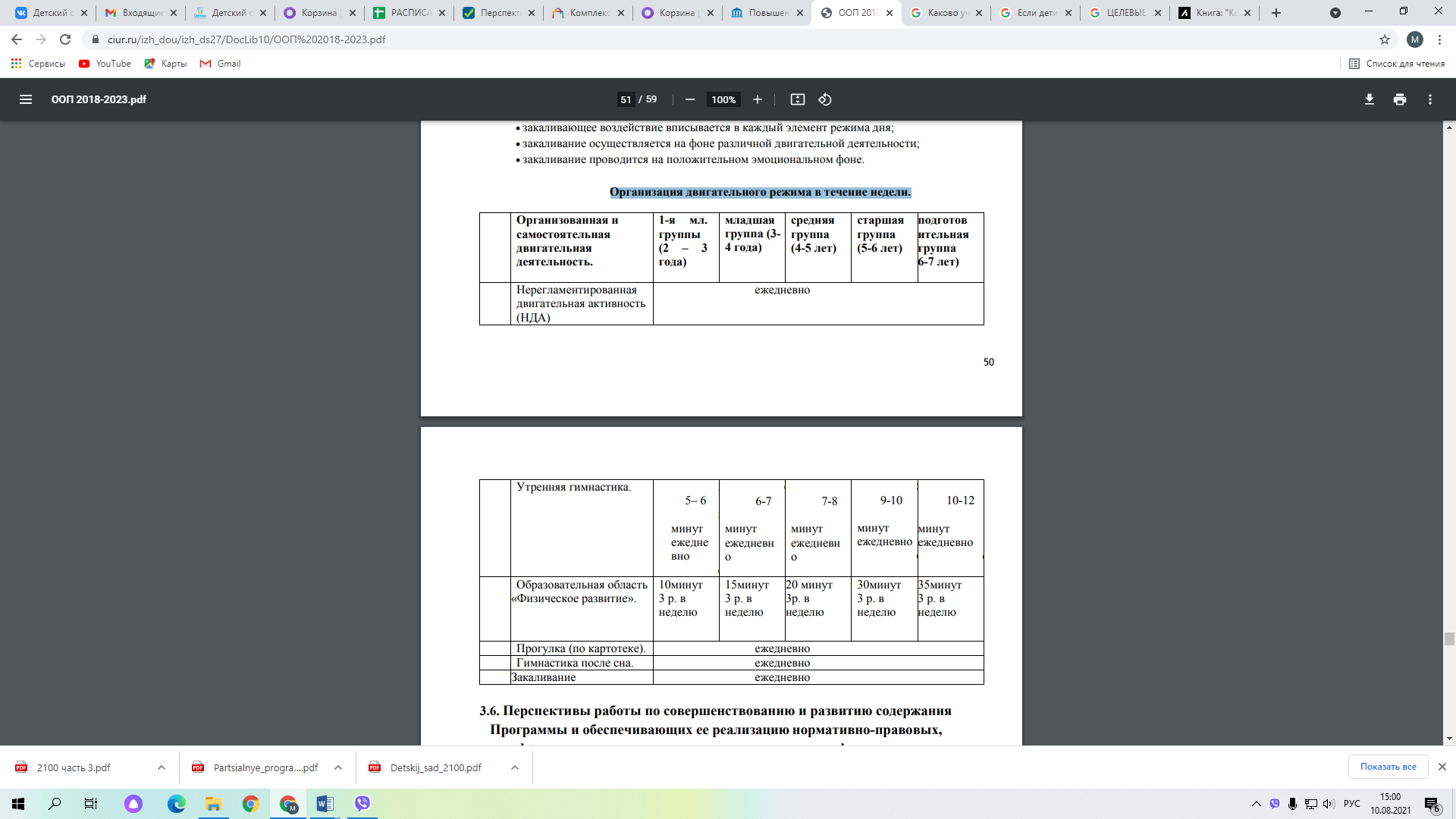 	3.6. Перспективы работы по совершенствованию и развитию содержания Программы и обеспечивающих ее реализацию нормативно-правовых, финансовых, научно-методических, кадровых, информационных и материально-технических ресурсов	Совершенствование и развитие Программы и сопутствующих нормативных и правовых, научно-методических, кадровых, информационных и материально-технических ресурсов предполагается осуществлять с участием научного, экспертного и широкого профессионального сообщества педагогов дошкольного образования, федеральных, региональных, муниципальных органов управления образованием Российской Федерации, руководства ДОУ, а также других участников образовательных отношений и сетевых партнеров по реализации образовательных программ (далее – Участники совершенствования Программы). 	Организационные условия для участия вышеуказанной общественности в совершенствовании и развитии Программы будут включать:	─ предоставление доступа к открытому тексту Программы в электронном и бумажном виде;	 ─ предоставление возможности давать экспертную оценку, рецензировать и комментировать ее положения на открытых научных, экспертных и профессионально педагогических семинарах, научно-практических конференциях;	─предоставление возможности апробирования Программы, в т. ч. ее отдельных положений, а также совместной реализации с вариативными образовательными программами на базе экспериментальных площадок и других заинтересованных организаций, участвующих в образовательной деятельности и обсуждения результатов апробирования с Участниками совершенствования Программы.	В целях совершенствования нормативных и научно-методических ресурсов Программы запланирована следующая работа. Разработка и публикация в электронном и бумажном виде: –научно-методических материалов, разъясняющих цели, принципы, научные основы и смыслы отдельных положений Программы; –нормативных и научно-методических материалов по обеспечению условий реализации Программы; научно-методических материалов по организации образовательного процесса в соответствии с Программой – методических рекомендаций по разработке основной образовательной программы ДОУ с учетом положений Программы и вариативных образовательных программ, а также адаптивных коррекционно-развивающих программ; –практических материалов и рекомендаций по реализации Программы. Апробирование разработанных материалов в организациях, осуществляющих образовательную деятельность на дошкольном уровне общего образования.Обсуждение разработанных нормативных, научно-методических и практических материалов с Участниками совершенствования Программы, в т. ч. с учетом результатов апробирования, обобщение материалов обсуждения и апробирования. Внесение корректив в Программу, разработка рекомендаций по особенностям ее реализации и т. д. Регулярное научно-методическое консультационно-информационное сопровождение ДОУ, реализующих Программу. Для совершенствования и развития кадровых ресурсов, требующихся для реализации Программы разработчиками предусмотрена разработка профессиональных образовательных программ высшего и дополнительного образования, а также их научно- методическое сопровождение.Развитие информационных ресурсов, необходимых для разработки и утверждения основной образовательной программы ДОУ с учетом Программы и вариативных образовательных программ дошкольного образования, направлено на осуществление научно- методической, научно-практической поддержки ДОУ.Совершенствование материально-технических условий, в т. ч. необходимых для создания развивающей предметно-пространственной среды, планируется осуществлять в процессе реализации Программы Совершенствование финансовых условий реализации Программы направлено в первую очередь на повышение эффективности экономики содействия. Совершенствование финансовых условий нацелено на содействие:–развитию материально-технических, информационно-методических и других ресурсов, необходимых для достижения целей Программы; –сетевому взаимодействию с целью эффективной реализации Программы, в т. ч. поддержке работы Организации с семьями воспитанников.В системе воспитательно-образовательного процесса нашего дошкольного учреждения важное место занимает проблема профессионального роста кадров. Считаем, что задачей профессионального совершенствования педагогов является развитие их ценностных ориентаций, мотивов и профессиональных потребностей, а также профессиональных знаний, умений и профессионально значимых качеств личности. Эта глобальная задача условно делится на подзадачи:Формировать жизненную позицию педагога, направленную на исключение формального отношения к ребенку и освоение личностно-ориентированной модели взаимодействия. Способствовать активизации личности педагога, развитию его творческой деятельности. Осваивать новые формы работы с педагогическим коллективом, направленные на поиск внутренних резервов каждого педагога, созидательную деятельность всех участников образовательного процесса. В нашем ДОУ работают педагоги-специалисты: музыкальные руководители, инструктор по физкультуре, воспитатель по изо-деятельностиПедагогический коллектив в ДОУ в целом стабильный, с высоким образовательным и профессиональным уровнем, но ежегодно происходит движение педагогических кадров от 11% до 18% (3-5 педагога) по объективным причинам (декретные отпуска, смена места жительства, низкая заработная плата). Большая роль в нашем ДОУ отводится активизации личности педагога, развитию его творческой деятельности, созданию условий для его самореализации. Выявляя способности и возможности каждого из педагогов, их профессиональные потребности, создаем условия, для дальнейшего совершенствования как на базе ДОУ, так и в городе.За последние три года наиболее эффективными показали себя такие формы работы с коллективом: ·	Творческие группы, цель которых – объединение педагогов-единомышленников. Результат деятельности – не только взаимообучение педагогов, но и разработка занятий, технологий, педагогических проектов, новых форм сотрудничества с родителями. Лучший опыт распространяется в ДОУ.  Творческая группа по созданию и преобразованию интерьера ДОУ.  Инициативная группа по разработке положений смотров и конкурсов, участию в подготовке и проведении деловых игр, семинаров и др.  Сетевое взаимодействие с педагогами города по художественно-эстетическому и физическому направлению. Защита профессиональной чести и достоинства педагогических работников осуществляется на основе нормативно-правовой базы ДОУ.	Система работы с кадрами и повышения квалификации в ДОУ.	В ДОУ сложилась система повышения профессиональной компетенции педагогов. Все воспитатели и специалисты ДОУ своевременно проходят курсы повышения квалификации при ЦПК «Альтернатива», МВЕУ Институт профессиональной переподготовке и повышения, НОУ «Дом учителя» (не реже одного раза в пять лет). В настоящее время в ДОУ есть педагоги, не имеющие квалификационной категории; это воспитатели, недавно пришедшие работать в детский сад и не имеющие педагогического опыта. В ДОУ разработан план мероприятий по работе с молодыми и начинающими педагогами, включающий в себя различные формы работы с педагогами: самообразование, консультации, практикумы, просмотр занятий и режимных моментов у опытных воспитателей. Тематическое содержание методической работы включает все направления работы с детьми. Важным аспектом методической работы с педагогическим коллективом является повышение педагогической компетенции по реализации регионального компонента Программы. Методическая работа строится через организацию консультаций, семинаров, семинаров практикумов. Ежегодно педагоги ДОУ участвуют в открытых районных и городских мероприятиях.	IV. КРАТКАЯ ПРЕЗЕНТАЦИЯ ПРОГРАММЫ	Основная цель данной Программы – реализация принципа преемственности и непрерывности в развитии и воспитании детей младенческого, раннего и дошкольного возраста в соответствии с концепцией Образовательной системы «Школа 2100». Цель развития и воспитания детей раннего возраста состоит в обеспечении психолого - педагогического сопровождения индивидуального развития ребёнка, способствующего обогащению (амплификации) детского развития, благоприятной адаптации и формированию первоначального социального опыта на основе удовлетворения жизненных потребностей. Основная задача данной Программы – разработать содержание,направленное на: – воспитание и развитие социально значимыхличностных качеств ребёнка; – развитие познавательной сферы (мышления, воображения, памяти, речи); – развитие эмоциональной сферы. Основная задача реализации данной Программы –1) формировать у детей опыт игровой, познавательной, исследовательской и др. видов деятельности; 2) формировать у детей опыт самопознанияОбязательными условиями решения этих задач являются охрана и укрепление здоровья малышей, развитие их двигательной культуры, создание развивающей предметно пространственной среды. В соответствии с современными психолого-педагогическими представлениями содержание образования детей должно быть интегрированным. Принцип интеграции предполагает сочетание и взаимопроникновение в педагогическом процессе разных видов детской деятельности. Это обеспечивает полноту реализации возможностей ребёнка, целостность восприятия им окружающего мира, его всестороннее развитие.Результатом всего хода развития и воспитания ребёнка в раннем возрасте является максимальное раскрытие его индивидуального возрастного потенциала, гармоничное развитие его личностных качеств, осознание ребёнком самого себя, своих возможностей и индивидуальных особенностей; умение общаться со взрослыми и сверстниками, развитие основных двигательных навыков.Цели и задачи Программы детей дошкольного возраста (от 3 до (7) 8 лет) Цель Программы – обеспечение психолого-педагогического сопровождения комплексного развития личности, мотивации и способностей детей дошкольного возраста в различных видах деятельности с учётом их возрастных и индивидуальных особенностей. Данная цель ориентирована на достижение предполагаемого результата: созидание человека-деятеля, готового и способного к свободному выбору; к принятию ответственных (а не ответных) решений; ребёнка, проявляющего социальную активность, самостоятельность, творческий потенциал.В основе такого подхода лежит педагогика свободы, исходящая из идеи сотрудничества взрослых и детей, ставящая своей целью обеспечение оптимальных условий для самостоятельного выбора и саморазвития ребёнка. Достижению поставленных целей способствует педагогическая поддержка – совместное с ребёнком определение его интересов, целей, возможностей и путей решения проблем, помощь ему в сохранении человеческого достоинства и в достижении положительных результатов в общении и развитии (О.С. Газман).         Важнейшую роль в этом процессе играет воспитание. Мы понимаем воспитание как управляемую систему процессов взаимодействия общества и личности, обеспечивающую, с одной стороны, саморазвитие и самореализацию этой личности, с другой – соответствие этого саморазвития ценностям и интересам общества.        Воспитание направлено в первую очередь на личностно-смысловые компоненты психики, в особенности на мотивы и смысловые установки личности. Его цель – формирование у детей культуры достоинства. В противовес культуре полезности, представляющей собой «прагматичную адаптивную культуру, в которой господствует формула обмена "дашь на дашь", личность сводится к функциям, урезаются периоды детства и старости как периоды, не приводящие к прямому прагматическому эффекту», в культуре достоинства «человека принимают, понимают и любят не за что-то, а просто так. В культуре достоинства ведущей ценностью является неповторимость индивидуальности каждого человека, каждого языка, каждой культуры»        Психологическим объектом воспитания являются рождаемые в ходе жизни личности в обществе личностные смыслы и установки, регулирующие действия и поступки в разных проблемно-конфликтных ситуациях нравственного выбора. Личностный смысл как значение мира для человека и смысловая установка как эскиз будущих действий представляют собой внутренние регуляторы развития личности. Вера, совесть, честь, совестливость – всё это смысловые установки личности, которые формируются в деятельности, в делах и поступках, а не достаются в наследство от родителей и не передаются посредством правильных слов. За воспитанием личности всегда должен стоять процесс изменения её жизненных связей с миром, с людьми.Кроме того, Программа нацелена на формирование внутренней готовности ребёнка к школьному обучению. Можно выделить четыре линии развития дошкольника, определяющие данное направление: линия формирования произвольного поведения, линия овладения средствами и эталонами познавательной деятельности, линия перехода от эгоцентризма к децентрации (способности видеть мир с точки зрения другого или других) и линия мотивационной готовности. Эти четыре линии развития и должны определять содержание и дидактику дошкольного образования.Стратегическая цель реализуется через решение следующих задач: сохранять и укреплять физическое и психическое здоровье детей, в том числе их эмоциональное благополучие, создавать условия для сохранения личного пространства ребёнка, его защиты от негативных воздействий;  обеспечивать равные возможности для полноценного развитиякаждого ребёнка в период дошкольного детства независимо от места проживания, пола, нации, языка, социального статуса, психофизиологических особенностей (в том числе ограниченных возможностей здоровья);  обеспечивать преемственность целей, задач и содержания образования, реализуемых в рамках основных образовательных программ ОС «Школа 2100» для дошкольного и начального общего образования;  создавать благоприятные условия развития детей в соответствии с ихвозрастными и индивидуальными особенностями, и склонностями, развития способностей и творческого потенциала каждого ребёнка как субъекта отношений с самим собой, другими детьми, взрослыми и миром; строить целостный образовательный процесс на основе духовно-нравственных и социокультурных ценностей и принятых в обществе правил, и норм поведения в интересах человека, семьи, общества; на основе договорённости об определённых правах ребёнка – в обмен на понимание своих обязанностей; формировать общую культуру личности ребёнка, в том числе ценности здорового образа жизни, развивать у него социальные, нравственные, эстетические, интеллектуальные, физические качества, инициативность, самостоятельность и ответственность, формировать предпосылки учебной деятельности;  обеспечивать вариативность и разнообразие организационных форм дошкольного образования, возможность выбора во всём, поддержку детской инициативы с учётом образовательных потребностей, способностей и состояния здоровья детей; вовлекать детей в организацию каждодневной жизни не только как исполнителей, формировать партнёрские отношения детей и взрослых на основе сотрудничества и взаимодействия; формировать социокультурную среду, соответствующую возрастным, индивидуальным, психологическим и физиологическим особенностям детей;  обеспечивать психолого-педагогическую поддержку семьи и повышение компетентности родителей (законных представителей) в вопросах развития и образования, охраны и укрепления здоровья детей. Наш постулат: даже младший дошкольник в состоянии принимать простейшие решения и научиться контролировать свои действия.Цель и задачи части, формируемой участниками образовательных отношений: «Пермячок.ru. Обучение с увлечением» для детей старшего дошкольного Возраста (программа рассчитана на 2 года обучения) Цель программы – создание условий для усвоения детьми дошкольного возраста краеведческих знаний, стремление к дальнейшему получению информации, формирование духовно-нравственных основ и ценностей, воспитание будущего хозяина своего города.         Задачи: Воспитывать у детей любовь к родному городу, к его прошлому и настоящему; учить видеть историю вокруг себя. 2. Приобщать к культуре и традициям города. 3. Формировать у детей бережное, созидательное отношение к городу. 4. Активизировать поисково-познавательную деятельность детей через различные формы работы. Дать детям интересную содержательно-упорядоченную информацию о городе.Познакомить детей с причинно-следственными связями как одним изжизненно важных и необходимых условий целостности нашего мира.	Планируемые результаты 	В соответствии с ФГОС ДО специфика дошкольного детства и системные особенности дошкольного образования делают   неправомерными требования от ребенка дошкольного возраста конкретных образовательных достижений. Поэтому результаты освоения Программы представлены в виде целевых ориентиров дошкольного образования и представляют собой возрастные характеристики возможных достижений ребенка к концу дошкольного образования. Реализация образовательных целей и задач Программы направлена на достижение целевых ориентиров дошкольного образования, которые описаны как основные характеристики развития ребенка. Основные характеристики развития ребенка представлены в виде изложения возможных достижений воспитанников на разных возрастных этапах дошкольного детства.Целевые ориентиры образования в раннем возрасте:Основная образовательная программа дошкольного образования «Детский сад 2100» 2014, 2015 год Часть 1 стр.24-26.К трем годам ребенок:           –интересуется окружающими предметами, активно действует с ними, исследует их свойства, экспериментирует. Использует специфические, культурно фиксированные предметные действия, знает назначение бытовых предметов (ложки, расчески, карандаша и пр.) и умеет пользоваться ими. Проявляет настойчивость в достижении результата своих действий;           –стремится к общению и воспринимает смыслы в различных ситуациях общения со взрослыми, активно подражает им в движениях и действиях, умеет действовать согласованно;	 –владеет активной и пассивной речью: понимает речь взрослых, может обращаться с вопросами и просьбами, знает названия окружающих предметов и игрушек; –проявляет интерес к сверстникам; наблюдает за их действиями и подражает им. Взаимодействие с ровесниками окрашено яркими эмоциями; 	–в короткой игре воспроизводит действия взрослого, впервые осуществляя игровые замещения;	 –проявляет самостоятельность в бытовых и игровых действиях. Владеет простейшими навыками самообслуживания; 	–любит слушать стихи, песни, короткие сказки, рассматривать картинки, двигаться под музыку. Проявляет живой эмоциональный отклик на эстетические впечатления. Охотно включается в продуктивные виды деятельности (изобразительную деятельность, конструирование и др.); 	–с удовольствием двигается –ходит, бегает в разных направлениях, стремится осваивать различные виды движения (подпрыгивание, лазанье, перешагивание и пр.).	Целевые ориентиры на этапе завершения дошкольного образования:Основная образовательная программа дошкольного образования «Детский сад 2100» 2014, 2015 год Часть 1 стр.337-361.	К семи годам: 	– ребенок овладевает основными культурными способами деятельности, проявляет инициативу и самостоятельность в игре, общении, конструировании и других видах детской активности. Способен выбирать себе род занятий, участников по совместной деятельности;	– ребенок положительно относится к миру, другим людям и самому себе, обладает чувством собственного достоинства. Активно взаимодействует со сверстниками и взрослыми, участвует в совместных играх. Способен договариваться, учитывать интересы и чувства других, сопереживать неудачам и радоваться успехам других, адекватно проявляет свои чувства, в том числе чувство веры в себя, старается разрешать конфликты;	– ребенок обладает воображением, которое реализуется в разных видах деятельности и прежде всего в игре. Ребенок владеет разными формами и видами игры, различает условную и реальную ситуации, следует игровым правилам; 	– ребенок достаточно хорошо владеет устной речью, может высказывать свои мысли и желания, использовать речь для выражения своих мыслей, чувств и желаний, построения речевого высказывания в ситуации общения, может выделять звуки в словах, у ребенка складываются предпосылки грамотности; 	– у ребенка развита крупная и мелкая моторика. Он подвижен, вынослив, владеет основными произвольными движениями, может контролировать свои движения и управлять ими; – ребенок способен к волевым усилиям, может следовать социальным нормам поведения и правилам в разных видах деятельности, во взаимоотношениях со взрослыми и сверстниками, может соблюдать правила безопасного поведения и личной гигиены; 	– ребенок проявляет любознательность, задает вопросы взрослым и сверстникам, интересуется причинно-следственными связями, пытается самостоятельно придумывать объяснения явлениям природы и поступкам людей. Склонен наблюдать, экспериментировать, строить смысловую картину окружающей реальности, обладает начальными знаниями о себе, о природном и социальном мире, в котором он живет. Знаком с произведениями детской литературы, обладает элементарными представлениями из области живой природы, естествознания, математики, истории и т.п. Способен к принятию собственных решений, опираясь на свои знания и умения в различных видах деятельности.	Степень реального развития этих характеристик и способности ребенка их проявлять к моменту перехода на следующий уровень образования могут существенно варьировать у разных детей в силу различий в условиях жизни и индивидуальных особенностей развития конкретного ребенка. 	Программа строится на основе общих закономерностей развития личности детей дошкольного возраста с учетом сенситивных периодов в развитии. 	Дети с различными недостатками в физическом и/или психическом развитии могут иметь качественно неоднородные уровни речевого, познавательного и социального развития личности. Поэтому целевые ориентиры основной образовательной программы Организации, реализуемой с участием детей с ограниченными возможностями здоровья (далее - ОВЗ), должны учитывать не только возраст ребенка, но и уровень развития его личности, степень выраженности различных нарушений, а также индивидуально-типологические особенности развития ребенка.№Наименование разделовСтр.I ЦЕЛЕВОЙ РАЗДЕЛ31.1 ПОЯСНИТЕЛЬНАЯ ЗАПИСКА  3 1.1.1 ЦЕЛЬ И ЗАДАЧИ РЕАЛИЗАЦИИ ПРОГРАММЫ41.1.2. ПРИНЦИПЫ И ПОДХОДЫ К ФОРМИРОВАНИЮ ПРОГРАММЫ 91.1.3. ХАРАКТЕРИСТИКА ОСОБЕННОСТЕЙ РАЗВИТИЯ ДЕТЕЙ РАННЕГО И ДОШКОЛЬНОГО ВОЗРАСТА131.2.ПЛАНИРУЕМЫЕ РЕЗУЛЬТАТЫ25ЦЕЛЕВЫЕ ОРИЕНТИРЫ В РАННЕМ ВОЗРАСТЕ ЦЕЛЕВЫЕ ОРИЕНТИРЫ НА ЭТАПЕ ЗАВЕРШЕНИЯ ПРОГРАММЫ 251.3.РАЗВИВАЮЩИЕ ОЦЕНИВАНИЕ КАЧЕСТВА ОБРАЗОВАТЕЛЬНОЙ ДЕЯТЕЛНЬОСТИ 27IIСОДЕРЖАТЕЛЬНЫЙ РАЗДЕЛ 322.1.ОПИСАНИЕ ОБРАЗОВТАЛЕЬНОЙ ДЕЯТЕЛЬНОСТИ В СООТВЕТСТВИИ С НАПРВЛЕНИЯМИ РАЗВИТИЯ РЕБЕНКА, ПРЕДСТАВЛЕННЫМИ ПЯТИ ОБРАЗОВАТЕЛЬНЫХ ОБЛАСТЯХ 322.2.ВЗАИМОДЕЙСТВИЕ ВЗРОСЛЫХ С ДЕЬМИ 332.3.ВЗАИМОДЕЙСТВИЕ ПЕДАГОГИЧЕСКОГО КОЛЛЕКТИВА С СЕМЬЯМИ ВОСПИТАТННИКОВ 352.4. ПРОГРАММА КОРРЕКЦИОННО-РАЗВИВАЮЩЕЙ РАБОТЫ С ДЕТЬМИ С ОГРАНИЧЕННЫМИ ВОЗМОЖНОСТЯМИ ЗДОРОВЬЯ  39IIIОРГАНИЗАЦИОННЫЙ РАЗДЕЛ  433.1.ПСИХОЛОГО-ПЕДАГОГИЧЕСКИЕ УСЛОВИЯ  433.2.ОСОБЕННОСТИ ОРГАНИЗАЦИИ РАЗИВАЮЩЕЙ ПРЕДМЕТНОПРОСТРАНСТВЕННОЙ СРЕДЫ  443.3.ФИНАНСОВЫЕ УСЛОВИЯ РЕАЛИЗАЦИИ ПРОГРАММЫ 453.4.ПЛАНИРОВАНИЕ ОБРАЗВОАТЕЛЬНОЙ ДЕЯТЕЛНЬОСТИ   483.5.РАСПОРЯДОК И РЕЖИМ ДНЯ483.6.ПЕРСПЕКТИВА РАБОТЫ ПО СОВЕРШЕНСТВОВАНИЮ И РАЗВИТИЮ СОДЕРЖАНИЯ ПРОГРАММЫ И ОБЕСПЕЧИВАЮЩИХ ЕЕ РЕАЛИЗАЦИЮ НОРМАТИВНО-ПРАВОВЫХ, ФИНАНСОВЫХ, НАУЧНО-МЕТОДИЧЕСКИХ, КАДРОВЫХ, ИНФОРМАЦИОННЫХ И МАТЕРИАЛЬНО-ТЕХНИЧЕСКИХ РЕСУРСОВ53IV КРАТКАЯ ПРЕЗЕНТАЦИЯ ПРОГРАММЫ58Возраст Программа, страницаРанний возраст Основная общеобразовательная программа дошкольного образования «Детский сад 2100» 2014, 2015 год Часть 1 стр. 27-105 Основная общеобразовательная программа дошкольного образования «Детский сад 2100» 2014, 2015 год Часть 2 стр. 5-223Дошкольный возраст Основная общеобразовательная программа дошкольного образования «Детский сад 2100» 2014, 2015 год Часть 1 стр.362-432Основная общеобразовательная программа дошкольного образования «Детский сад 2100» 2014, 2015 год Часть 2 стр. 5-223художественно - эстетическоеразвитие Основная общеобразовательная программа дошкольного образования «Детский сад 2100» 2014, 2015 год Часть 1-2 Лыковой Ирины Александровны -М.:ИД «Цветной мир», 2011.-144с., переиздание дораб. и доп.физическое развитиеСтепаненкова Э.Я. «Физическое воспитание в детском саду». Программа и методические рекомендации под редакцией М.АВасильевой, В.В.Гербовой, Т.С.Комаровой.- М.:Мозаика-Синтез,2006.- 96с.речевое развитиеОбразовательная область Программа социально - коммуникативное развитие познавательное развитиеОсновная образовательная программа дошкольного образования «Детский сад 2100» 2014, 2015 год Часть 1-2Характеристика форм образовательной деятельности«Мы вместе»«Мы сами»«Я и моя семья»Каковы цели?Главная цель – освоение детьми способов действий, форм и приёмов разных видов деятельности, важнейших представленийГлавная цель – создание условий для благоприятно й жизни и полноценного развития ребёнка при поддержке детской инициативы в сочетании с мониторингом успехов и затруднений ребёнкаГлавная цель – совместное освоение детьми и родителя- ми различных видов деятельности, предпочтительных в домашнем образовании и обеспечивающих развитие детейКаково участие взрослого?Освоение новых видов и приёмов деятельности происходит под руководством взрослого (непосредственная образовательная деятельность )Самостоятельная индивидуальная или групповая деятельность детей по применению освоенных видов деятельности в стандартно й и новой ситуации. Педагогв роли консультантаСовместная деятельность ребёнка и родителей (членов семьи) по приме- нению полученных умений, овладению новыми приёмами деятельностиСтепень запланированности деятельности, свобода выбораОсвоение новых способов действий, видов деятельности, а также их тематическое расширение – элемент гибкого (с учётом интересов детей) тематического планированияДети сами выбирают себе занятия (виды и приёмы деятельности) на базе освоенных ранее («Мы вместе»). Предметно- пространственная развивающая образовательная среда с различными средствами вовлечения детей в разные виды деятельностиДеятельность осуществляется исключительно по желанию ребёнка и в соответствии с возможностями родителейВ какое время дня происходит?В специально предусмотренное время для непосредственной образовательной деятельностиВ свободное время, предназначенное специально для самостоятельной деятельности детей, на прогулке, во время режимных моментов, самообслуживания и бытового труда и т.п.В выходные дни, вечером (если у ребёнка есть желание)МероприятияВремя проведенияПрием детей, осмотр, совместная игровая деятельность7.00-9.00Утренняя зарядка9.00-9.10Подготовка к завтраку, завтрак9.10-9.40Гигиенические процедуры,подготовка к занятиям9.40-9.50Непосредственная образовательная деятельность (по подгруппам)10.00-10.2009.45-10.05Гигиенические процедуры, подготовка к прогулке10.10-10.40Прогулка10.40-11.40Возвращение с прогулки, подготовка к обеду, гигиенические процедуры11.40-12.10Обед12.15-12.45Подготовка ко сну, сон12.45-15.15Постепенный подъем, оздоровительные и гигиенические процедуры15.15-15.30Подготовка к полднику, полдник15.30-15.55Непосредственная образовательная деятельность (по подгруппам)16.10-16.2016.20-16.30Совместная, самостоятельная игровая деятельность, индивидуальная работа16.30-17.00Подготовка к ужину, гигиенические процедуры17.00-17.05Ужин17.05-17.35Совместная игровая деятельность, подготовка к прогулке17.35-18.20МероприятияВремя провенияПрием детей, осмотр, совместная игровая деятельность7.00-9.00Утренняя зарядка9.05-9.15Подготовка к завтраку, завтрак9.15-9.40Гигиенические процедуры, подготовка к занятиям9.40-9.50Непосредственная образовательная деятельность(по подгруппам), игровая деятельность9.50-11.10Гигиенические процедуры, подготовка к прогулке11.10-11.20Прогулка. Игры, труд, наблюдение11.20-12.00Возвращение с прогулки, гигиенические процедуры, подготовка к обеду12.00-12.30Обед12.30-13.00Подготовка ко сну, сон13.00-15.15Постепенный подъем, оздоровительные и гигиенические процедуры 15.15-15.30Подготовка к полднику, полдник15.30-16.00Непосредственно-образовательная деятельность(по подгруппам)16.00-17.00Совместная, самостоятельная игровая деятельность, индивидуальная работа, чтение художественной литературы17.00-17.20Подготовка к ужину, гигиенические процедуры17.20-17.30Ужин17.30-18.00Подготовка к прогулке, прогулка, уход домой18.00-19.00Режимные моментыВремяУтренний прием детей, свободная деятельность в группе7.00 – 9.00Зарядка9.00 – 9.20Подготовка к завтраку, завтрак9.30 – 9.50Игры, подготовка к НОД9.50 – 10.00НОД10.00 – 10.202ой завтрак10.30 – 10. 50Подготовка к прогулке, прогулка10.50 – 12.00Возращение с прогулки12.00 – 12.10Подготовка к обеду, обед12.10 – 12.50Подготовка ко сну, дневной сон13.00 – 15.30Подъем детей, закаливающие процедуры15.30 – 15.40Подготовка к подлнику, полдник15.40 – 15.50Игры, подготовка к НОД15.50 – 16.00НОД16.00 – 16.20Свободная деятельность16.30 – 17.20Подготовка к ужину, ужин17.30 – 17.50Подготовка к прогулке, прогулка, уход детей17.50 – 19.00Возрастная группаОрганизованная образовательная деятельностьПродолжительность непрерывной организованной образовательной деятельностиМаксимально допустимый объем образовательной нагрузки в первой половине дня1 младшая группа (2-3 лет) 109 минутминут2 младшая группа (3-4 лет)1115 минут30 минутСредняя группа (4-5лет)1220 минут40 минутСтаршая группа (5-6 лет)1525 минут45 минутПодготовительная группа (6-7 лет)1530 минут90  минутФормы образовательной деятельности в режимных моментахКоличество форм образовательной деятельности и культурных практик в неделюОбщениеБеседа с детьми ЕжедневноИгровая деятельность включая сюжетно-ролевую игру с правилами и другие виды игрЕжедневноИндивидуальные игры с детьми (сюжетно ролевая или режиссерская или игра драматизация или строительно - конструктивные игры)ЕжедневноТеатрализованные игры1 раз в неделюПознавательная и исследовательская деятельностьСенсорные, дидактические игры.ЕжедневноОпыты, эксперименты (О.Э.).1 раз в неделюФормы творческой активности, обеспечивающей художественно-эстетическое развитие детейЧтение литературных произведенийЕжедневноСамообслуживание и элементарный бытовой трудСамостоятельный бытовой труд (СБТ)ЕжедневноРежимные моментыРаспределение времени в течении дняСамостоятельные игры в 1-й половине дняежедневноПодготовка к прогулке, самостоятельная деятельность на прогулкеежедневноСамостоятельные игры, досуги, общение и деятельность по интересам во 2-й половине дняежедневно